ИНФОРМАЦИОННО-АНАЛИТИЧЕСКАЯ КАРТА (ПАСПОРТ) ОБЩЕОБРАЗОВАТЕЛЬНОГО УЧРЕЖДЕНИЯРаздел I1. Общие сведения об общеобразовательном учреждении1.1. Полное наименование общеобразовательного учреждения в соответствии с Уставом Муниципальное  бюджетное общеобразовательное учреждение поселка Тельма Усольского района Муниципальное  общеобразовательное учреждение Тельминская средняя общеобразовательная школа.1.2. Юридический адрес   665492, Иркутская область, Усольский район, п. Тельма, ул. 2-я Советская,41.3. Фактический адрес665492, Иркутская область, Усольский район, п. Тельма, ул. 2-я Советская,4Телефоны 8(39543)22-2-14E-mailtelmaschool@yandex.ru1.4. Банковские реквизиты ИНН 3840005673; КПП 385101001; ОГРН 1023802143419; ОКПО 41765542; ОКАТО 25240000000; ОКВЭД 80.21.2; ОКФС/ОКОПФ14/81; Наименование и место нахождения банка РКЦ г.Усолье-Сибирское; Расчетный счет40701810900003000003; Корреспондентский счет 30101810900000000872; Лицевой счёт (бюджет, внебюджет) 90312030020; Лицевой счёт (иные расходы) 90312040020; БИК 0425020001.5. Учредители Муниципальный район Усольского районного муниципального образования Комитет по образованию муниципального района Усольского районного муниципального образования 665452, Иркутская область, г.Усолье-Сибирское, ул.Свердлова, 1.,тел :8 (39543)6-28-121.6.Организационно-правовая форма Муниципальное  общеобразовательное учреждение учреждение средняя общеобразовательная школа1.7. Свидетельство о государственной регистрации права 38 АГ 362083 от 04.05.2007 г. Главное управление Федеральной регистрационной службы по Иркутской области.(№, дата выдачи, кем выдано)1.8. Лицензия  Службой по контролю и надзору в сфере образования Иркутской области, регистрационный № 4277, № 038806 серия РО от 08,02,2012 г., бессрочно. ( кем и когда выдана, на какой срок и на какие образовательные программы1.9. Свидетельство о государственной аккредитации Службой по контролю и надзору в сфере образования Иркутской области,№774 серия АА 169695 от 29,12,2009 г. На реализацию образовательных программ: Начальное общее образование. Основное общее образование. Среднее (полное) общее образование.( кем и когда выдана, на какой срок и на какие образовательные программы1.10. Перечень всех филиалов, представительств и других подразделений вне головной организации:1.10.1. Полное наименование Структурное подразделение начального общего образования1.10.2. Фактический адрес (филиала)665460 Российская Федерация, Иркутская область, Усольский район, деревня Сапиновка, , улица лесная, 12-21.10.3. Лицензии филиалов № 4277, № 038806 серия РО от 08,02,2012 г., бессрочно.1.11. Перечень общеобразовательных программ, по которым общеобразовательное учреждение имеет правоведения образовательной деятельности2. Руководители общеобразовательного учреждения2.1. Директор Луценко Татьяна Николаевна, т. 8(39543)22-2-14                                                                                                      (фамилия, имя, отчество полностью, телефон)2.2. Заместители директора:по учебно-воспитательной работе Антонова Светлана Владимировна, т: 8902561867                                                                                                      (фамилия, имя, отчество полностью, телефон)По воспитательной работе Жилкина Татьяна Викторовна, т: 89501056388                                                                                                      (фамилия, имя, отчество полностью, телефон)Структура управления общеобразовательным учреждением3.1. Вид управления (традиционный, перспективный, инновационный)	перспективный, направленный на создание образовательного пространства, ориентированного на самореализацию участников образовательного процесса (учреждение в развитии).3.2. Вид организационной структуры управления общеобразовательным учреждением (линейная, линейно-функциональная, дивизиональная, проектная, матричная) линейно - функциональная 3.3. Перечень структурных подразделений общеобразовательного учреждения (филиалы, центры, кафедры и т.д.)Методический совет;Методическое объединение учителей  начальных классов;Методическое объединение учителей гуманитарного цикла;Методическое объединение учителей технологии, ОБЖ, физкультуры.Методическое объединение учителей математического циклаМетодическое объединение учителей естественного цикла 3.4.Функции управления (перечислить) информационно-аналитическая, планово-прогностическая, мотивационно-целевая, организационно-исполнительская, контрольно-диагностическая,  коррекционно-регулятивная;улучшение процесса;эффективное сетевое взаимодействие  3.5. Перечень органов управления в системе управления общеобразовательным учреждением Уровень общественно-государственного управленияУправляющий Совет учреждения;Педагогический совет;Школьный парламент «Инициатива»;Общее собрание трудового коллектива учреждения;Административный уровеньАдминистрация школы;Совещание при директоре;Методический уровеньМетодический совет;Руководители методических объединений;Методические объединения. Ученическое самоуправлениеОрган ученического самоуправления Школьный парламент «Инициатива».3.6. Уровни управляющей системы стратегический – уровень управления директора и органов самоуправления; тактический – уровень управления заместителей директора и председателей методических объединений;оперативный – уровень управления руководителей проблемных, творческих  групп, методический объединений.Структура управления имеет следующие уровни:Уровень общественно-государственного управления;Административный уровень;Методический уровень;Уровень ученического самоуправления.3.7. Преобладающий стиль руководства (принудительный, авторитетный, объединяющий, демократический, опережающий, методический и другие) демократический.4. Структура общеобразовательного учреждения4.1. Контингент обучающихся (за три года, предшествующие государственной аккредитации)4.2. Структура классов и состав обучающихся (в текущем учебном году на момент государственной аккредитации)5. Статистические данные о педагогах общеобразовательного учреждения5.1. Общие сведения о составе и квалификации педагогических кадров5.2. Выполнение учебного плана за три года, предшествующие государственной аккредитацииТаблица 3Полнота реализации учебного планаI. Инвариантная часть УПКак видно из таблицы п. 6.3. наблюдается выполнение учебного плана по отдельным предметам не в полном объёме. Причины невыполнения учебного плана объективны: вакансия учителя физической культуры, физики, русского языка и литературы, курсовая подготовка педагогов, больничные листы, проведение в выпускных классах пробных экзаменов в новой форме – ГИА и ЕГЭ и  государственными праздничными днями 23 февраля, 8 марта, 1 мая, 9 мая (согласно графика учебных занятий на 2011-2012 и 2012-2013 учебный год).5.4. Качество освоения образовательных программ5.5. Сведения об образовательных маршрутах обучающихся5.6. Формы освоения образовательных программ по классам и/или по параллелям за три учебных года, предшествующие государственной аккредитации5.7. Методическая  работа педагогического коллектива общеобразовательного учрежденияМетодическая работа школы координировалась методическим советом, в который входили руководители методических объединений  (Агафонова О.В., Самойлова Л.Н., Куприянова О.А., Куприянова Л.Н., Сташкова Т.В.), представители администрации школы (Антонова С.В., Жилкина Т.В.) и руководитель школьного научного общества Фомина И.С., организатор методической работы в школе Т.Н.Пучкова.МС провёл 5 заседаний, на которых рассматривались вопросы подготовки и проведения школьных предметных олимпиад, участие в районном  конкурсе «Учитель года», организации и проведения методической недели в школе, подготовки и проведения методических совещаний.Созданные школьные методические объединения учителей: ШМО гуманитарного цикла, начальных классов, математического цикла, естественного цикла, учителей технологии, физкультуры и ОБЖ – работали продуктивно.Созданные по единой форме планы работы ШМО охватили все направления деятельности: работа с кадрами, работа с учащимися. Экспертиза качества и полноты оформления планов, папок показала, что ответственно к данной работе подошли О.А. Куприянова и Самойлова Л.Н.Папка О.А. Куприяновой свидетельствует о  творческом подходе  руководителя к своим обязанностям, отличается полнотой материала.Самойлова Л.Н. также творчески подошла к оформлению документации руководителя ШМО: её папка отличается качеством оформления.Приведена  в систему работа по мониторингу качества знаний учащихся: руководителями ШМО созданы папки мониторинга (тексты проверочных работ ) за 1 и 2 полугодие. Материалы данных папок можно использовать и для проведения административных проверочных работ.  В следующем учебном году к планированию зачетных недель и недель контроля следует подойти по-другому: более четкий график должен способствовать разгрузке учащихся в эти периоды.Руководителями ШМО создана база олимпиадных заданий по всем предметам и классам, организатором методической работы в школе Т.Н.Пучковой оформлена в отдельную папку.В школьных предметных олимпиадах участвовали 316  учащихся ( в прошлом учебном году - 306). Наибольшее количество участников в олимпиаде по русскому языку – 40, а вот 18 участников школьного этапа олимпиады для начального блока обучения считаю недостаточным. Учителям начальных классов следует активизировать работу по выявлению способностей учащихся.ШМО учителей согласно плану работы провели тематические методические совещания:ШМО учителей естественного цикла (Куприянова О. А..) –«Образовательные технологии и их результативность в школе» (август, 2012)ШМО гуманитарного цикла (Агафонова О.В.) « Система работы по развитию устной речи учащихся. Круглый стол»  (ноябрь, 2012.) Исследовательская  деятельность учащихся. Фомина И.СШМО учителей начальной школы  (Сташкова Т.В.) «Формирования универсальных учебных действий – непременная составляющая ФГОСов» (январь, 2013)ШМО учителей математического цикла (Самойлова Л.Н.) –«Технология развития критического мышления» (апрель 2013.)Такие методсовещания, подготовленные творческой группой,  на мой взгляд, являются не только одним из способов повышения квалификации, но и формой обмена опытом, способом активизации педагога. Все материалы совещаний оформлены в отдельную папку, что даёт возможность при необходимости обратиться к ним в любой момент и любому учителю.Методическое совещание  по теме «Метод проектов как педагогическая технология обучения сотрудничеству» ШМО учителей технологии, ОБЖ  (Куприянова Л.Н.) не проведено по объективным причинам и перенесено на августовский педсовет.Согласно плану была проведена методическая неделя «Межпредметные связи в обучении. Интегрированные уроки» (19-30 ноября 2012 г.)Цель проведения: обмен опытом работы учителей школы, повышение квалификации через посещение открытых уроков.По плану должен быть проведён 21 открытый урок. Согласно решению каждый педагог должен был посетить не менее 4 уроков. А те, кто не давал открытые уроки,  – 5 уроков.ШМО гуманитарного цикла (Агафонова О.В.). Открытые уроки  «Заимствованные слова»  (инт)Жежерун М.А., Гурьева И.А. (русский язык, английский  7А кл.).  Фадеенко Н.Г. «Глобальные проблемы биосферы» (интегрированный урок, 10- 11 классы), Стадник М.Б. «Моя семья» (английский язык, 5А)Посетили  уроки Пучкова Т.Н. (4), Антонова С.В. (5),Агафонова О.В.(3),  (1), Фадеенко Н.Г. (3), Стадник М.Б. (3), Жилкина Т.В. (1), Жежерун М.А. (3), Гурьева И.А. (3 урока)ШМО учителей математического цикла. (Самойлова Л.Н.). Открытые уроки Смотриной Т.Ю. «Применение распределительного свойства умножения»  (математика, 6А кл.), Быковой Н.А.(математика 8А кл.), Кругликовой М.Н. (информатика, 9), Самойловой Л.Н. (5Б) получили высокую оценку коллегБыкова Н.А., Смотрина Т.Ю., Самойлова Л.Н. Кругликова М.Н.посетили по 4 урока своих коллег.ШМО технологии, ОБЖ, физкультуры. (Куприянова Л.Н.) Дали открытые уроки   Распутина Н.В. (7Б), Юшманов А.В. (7А, Б), Куприянова Л.Н.( интегрированное внеклассное мероприятие (технология, биология, 6А,Б класс),  Демичева Н.Е. (2А)Посетили уроки: Куприянова Л.Н.- 3 урока, Демичева Н.Е – 3, Распутина Н.В. – 1, Юшманов А.В.- 1.ШМО начальных классов. (Сташкова Т.В.) Открытые уроки провели  все учителя, кроме Шерстовой Т.А. и Луценко Т.Н. Посетили уроки : Андреева М.И.(2), Шерстова Т.А.(4), Крылова Е.А.(3), Ярунина Г.А.(4), Луценко Т.Н. (2),Сташкова Т.В.(4), Рожаловская И.В. (4), Фомина И.С. (3), Захарова Н.В. (4), Тайшина О.И. (3)ШМО естественных наук.( Куприянова О.А.) Урок проведен Борисовой И.А. (9). Интегрированный урок (география, биология, история) Рудаковой В. В., Куприяновой О.А. Куприянова О.А. провела ещё один интегрированный урок (технология, биология, 6А,Б)Посетили уроки Борисова И.А.(3), Рудакова В.В. (4), Куприянова О.А. (3)За время проведения  методической недели взаимопосещения составили  93 урока (для сравнения: в прошлом году-37 уроков).Все посещенные уроки проведены на высоком методическом уровне, что свидетельствует о высоком потенциале педагогического коллектива.Коллеги отмечают и то, что каждый урок был воспитывающим и развивающим, большинство уроков соответствовало теме методической недели.Следует отметить активное участие в методической неделе учителей ШМО математического цикла ШМО, а также учителей начальных классов.В этом учебном году методическая неделя была проведена по –новому (начало открытых мероприятий в 8-00), что дало сразу же результаты: и уроков дано больше, и посещено в 3 раза больше уроков, чем в прошлом учебном году.Считаю, что в этом году заложен фундамент методической работы, определены направления её деятельности, сложились некоторые традиционные формы работы,  что, несомненно, даст возможность более продуктивной деятельности в следующем году, но для этого руководить научно –методической работой должен человек с меньшей учебной нагрузкой, чтобы больше времени уделять организации методической работы  и руководству ею.6. Воспитательная работа в общеобразовательном учреждении6.1. Нормативная основа воспитательной работы в ОУ Воспитательная работа в МОУ Тельминская СОШ строится в соответствии с Федеральными документами для руководства по организации воспитывающей деятельности - Конвенция ООН о правах ребенка, закон РФ "Об образовании", закон РФ "Об основных гарантиях прав ребенка в РФ", закон РФ "О государственной поддержке молодежных и детских общественных объединений", Национальная доктрина образования в РФ, приказ МОиН РФ «Об утверждении методических рекомендаций  об осуществлении функций классного руководителя   педагогическими работниками государственных общеобразовательных учреждений  субъектов РФ и муниципальных общеобразовательных учреждений».Основываясь на вышеназванной нормативной базе, обязательными письменными документами в школе, фиксирующими ход и результаты воспитательной работы, являются:Воспитательная программа МОУ Тельминская СОШ «Расширение воспитательного пространства школы как условие самореализации всех субъектов образовательного процесса»Программа «Дороги, которые мы выбираем…» Программа  реабилитационно - профилактической работы с семьями, находящимися в социально-опасном положении.Локальные акты МОУ Тельминская СОШ6.2. Приоритетные направления воспитательной работы в ОУ В соответствии с концепцией воспитательной системы воспитания школьников «Я – гражданин РФ» воспитательная работа в школе ведется по направлениямФункционирование воспитательной системы осуществлялось за счет комплексного взаимодействия всех направлений и форм воспитательной деятельности:диагностики и мониторинга процесса воспитания;традиционных общешкольных мероприятий и коллективно-творческих дел;организации Творческих дней по предметам;занятия в объединениях дополнительного образования;организации работы Школьного парламента;работы центра Социально-психологической поддержки;работы Спортивно-оздоровительного Центра;работы Центра Гражданского и патриотического воспитания;работы информационного Центра;работы культурного Центра;совместной работы с семьями учащихся;профориентационной работы.За эти годы выработана система взаимодействия всех центров воспитательной работы.Традиционные мероприятия МОУ Тельминская СОШДень знанийДень самоуправленияМесячник военно-патриотического воспитанияАкция «Ветеран живет рядом»Конкурс «Лучшая смена Поста №1»Концерт для ветеранов ВОВ и тыла «Внуки – победителям!»Школьная и районная военно-спортивная игра «Зарница»Операция «Внимание – дети!»Отряд юных инспекторов дорожного движенияПосвящение в первоклассники Легкоатлетическая эстафета Общешкольный новогодний спектакльЕжегодный турнир по волейболу Семейные спортивные эстафеты «Мама, папа, я – спортивная семья»День встречи выпускниковПраздничные концерты «Вам, наши учителя», «Милым женщинам, к 8 марта!»Общешкольный День ЗдоровьяПоследний звонок.Слет ударников и отличников.6.3.Организация детского самоуправления:Организация и развитие самоуправления – одно из эффективных условий формирования личности. Возрастающая роль организаторских функций и способностей, непосредственно связанных с управленческой деятельностью, определяет современную мобильность специалиста любого профиля, а учителя в особенности. Смысл школьного самоуправления состоит не в том, чтобы одни учащиеся руководили другими, а в том, чтобы в процессе деятельности – различных формах и видах совместной работы – они приобрели опыт гуманистических демократических отношений.Целью воспитания является подготовка учащихся к общественному самоуправлению, развитие лидерских и организаторских качеств, самореализация школьников.Задачи:Создание школьниками самоуправленческой деятельности в жизнедеятельности коллектива.Развитие организаторских способностей и компетентности школьников.Развитие общественной активности школьников.Создание условий для проявления самостоятельности и ответственности.Для реализации данных задач в начале года было проведено организационное собрание Школьного парламента, где пользуясь принципами четырёх «Сами» (сами планируем, сами организуем, сами выполняем, сами оцениваем),  была распределена работа и  поручения по комитетам.Заседание парламента проходило два раза в месяц, на которых решались следующие вопросы: выборы классных активов;выборы президента парламента;распределение обязанностей;утверждение должностных обязанностей;планирование мероприятий;посещаемость, успеваемость, дисциплина;Работой  школьного парламента занималась председатель Хабудаева Кристина, она была избрана на эту должность уже в ноябре этого года, так как предыдущий председатель не справлялась со своими обязанностями, мы были вынуждены провести перевыборы. Кристина зарекомендовала себя как трудолюбивая, добросовестная, коммуникабельная, активная, способная организовать команду и повести за собой.В течение года организовали и провели следующие мероприятия: конкурс « Самый лучший класс»; Праздник «Прощание с Масленицей»; День самоуправления;концертная программа ко Дню учителя, ко Дню матери;  посвящение в первоклассники;   школьный конкурс «Ученик года»; Районный День Здоровья; новогодние праздники; Литературно-музыкальная постановка «День Победы».В этом учебном году провели акцию милосердия «Помоги ребёнку». Были собраны вещи, канцелярские принадлежности (альбомы, краски, карандаши, раскраски) связанные  своими руками носочки, шапочки - всё это было передано в Дом малютки.Акция по очистке и высадки  цветов у мемориала, павшим в годы ВОВ, и места их захоронения.Хабудаева Кристина, ученица 11 класса, и Якушева Вера, ученица 10 класса, победили в  областном конкурсе на право фотографирования у боевого развёрнутого знамени среди активной молодёжи Иркутской области.Работу школьного ученического самоуправления за 2012-1013 учебный год можно признать удовлетворительной. Необходимо активизировать работу всех отделов, особенно – информационного через более тесное сотрудничество с библиотекой, классными коллективами; правового – наладить связь со школьным инспектором. Школьному ученическому самоуправлению совместно с классными самоуправлениями спланировать организацию и проведение мероприятий по всем направлениям воспитательной работы.6.4. Трудовое воспитание	По сравнению с городскими школами, поселковая школа в трудовом воспитании обладает преимуществом. Большинство родителей учащихся проживают в неблагоустроенных домах с печным отоплением и без центрального водоснабжения, поэтому дети приучены к труду. В каждом сельском доме есть огород, многие семьи выращивают птицу, крупнорогатый скот, занимаются свиноводством, поэтому трудовое воспитание детей в сельской местности более продуктивно, чем в городе.       В 2012-2013 учебном году  на базе МОУ Тельминская СОШ  была  организованна  трудовая  бригада с оплатой  через центр занятости  всего 1 раз  в мае месяце.  Ребята ответственно  отрабатывают  все положенные  часы (побелка классов,  мелкий ремонт мебели, уборка  на территории школы), под руководством социального педагога, составляются графики инструктажа по технике безопасности и  журналы проведенных работ по школе. В  2013г. сумма выплат  на одного учащегося составила 2000р.  	В мае началась работа на пришкольном участке. Задействованы учащиеся 5-11 классов. В течение июня, июля, августа согласно составленному графику каждый класс отрабатывает на пришкольном участке. Учащиеся под руководством Куприяновой О.А., учителя биологии, распределили участки, очистили клумбы от мусора и листвы, сделали грядки, удобрили черноземом и опилками, высадили рассаду. В летние месяцы прополка, поливка, рыхление.	Неотъемлемой частью трудового воспитания являются школьные и поселковые субботники, которые регулярно проводятся осенью и весной с активным участием учащихся с 1 по 11 классы.	Повседневной обязанностью учащихся является дежурство по классам и по школе. Дежурство по школе организуется в течение всего учебного года, согласно утвержденного графика. В конце каждой четверти подводятся итоги по дежурству активом Детского Школьного Парламента, лучшие классы отмечаются за ответственное и добросовестное отношение. Также высказываются замечания по качеству выполнения дежурства. В целом дежурство по школе в течение года было организовано на должном уровне.6.5.Работа с семьей и общественностью (ГОУ)Школа и семья  - два важнейших воспитательно-образовательных института, которые изначально призваны пополнять друг друга и взаимодействовать между собой.Сотрудничество школы и семьи начинается с изучения условий и микроклимата семейного воспитания, индивидуальных особенностей детей и родителей. Изучение семьи ученика позволяет педагогу ближе познакомиться с ним, понять стиль жизни семьи, ее уклад, традиции, духовные ценности, воспитательные возможности, взаимоотношения ученика с родителями.В течение года велась работа с родителями, целью которой было дать психолого-педагогические знания через родительские собрания, консультации администрации школы, классных руководителей, психолога, социального педагога по социальным вопросам, вопросам педагогической коррекции складывающихся отношений между детьми и взрослыми в отдельных семьях, родительские лектории, индивидуальные беседы об особенностях возраста и методах подхода к воспитанию ребенка, по профилактике суицида, употребления ПАВ, безнадзорности и правонарушений, сохранению и укреплению здоровья.Классными руководителями, социальным педагогом, психологом при работе с семьей используется комплекс традиционных методов психолого-педагогической диагностики: наблюдение, беседа, тестирование, анкетирование, деловые игры, материалы детского творчества и др. результаты перечисленных методов помогают классным руководителям спроектировать воспитательную работу как в целом с классом, так и индивидуально с каждым ребенком. Тематика родительских собраний по классам разрабатывается с учетом возрастных категорий учащихся.Классные руководители стараются активно привлекать родителей к классным мероприятиям – это поездки на экскурсии, выставки, подготовка класса к новому учебному году (побелка, оформление класса и т.д.), организация классных часов.По инициативе Думы Усольского района, в школе 1 декабря 2012 года прошел День здоровья, данное мероприятие имело большой успех у родителей, которые смогли посетить различные мероприятьия, мастер-классы, пройти обследование у врачей, посетить различные выставки, тренинги и лектории, учащиеся школы были активными деятелями этого праздника, который завершился театральной постановкой в актовом зале «Береги здоровье смолоду». Мероприятие имело очень много положительных отзывов.В феврале 2013 года было проведено мероприятие «День отца», родители, особенно папы, активно приняли участие и выразили просьбу, данное мероприятие ввести в разряд традиционных.Воспитательная работа школы не может строиться без учета того, что индивидуальность ребенка формируется в семье. Анализ социального положения показал, что в школе обучаются дети из самых разных семей:Анализ социального положения показал, что в школе обучаются дети из самых разных семей. Самый высокий процент семей 78% - это полные семьи, 28% из этих семей составляют малообеспеченные семьи, которые требуют помощи и поддержки от государства и школы.Исходя из анализа категорий семей за два прошедших года, можно сделать следующие выводы: необходимо планировать воспитательную работу с семьей с учетом социального положения семьи каждого учащегося.Коллектив школы в лице директора Луценко Т.Н., социального педагога, классных руководителей оказывает помощь в воспитании детей в таких семьях, в оформлении документов на бесплатное питание, одежде, оздоровлении детей в летних лагерях.Для повышения эффективности образовательного и воспитательного процесса необходимо планировать работу с семьей с целью тесного взаимодействия семьи и школы.6.6. Удовлетворенность родителей воспитательным процессом в школеАнализ анкетирования показал, что удовлетворенность полностью учебным - воспитательным процессом 83% родителей, 13% - частично и только 4% - не удовлетворены учебно-воспитательным процессом.К сожалению, не на должном уровне остается посещаемость родителями классных общешкольных собраний, совместных мероприятий, индивидуальных встреч, несмотря на усилия всего педагогического коллектива.Анализ  посещаемости родителями  школьных собраний показал, что посещаемость общешкольных собраний остается примерно стабильной, наблюдается рост посещаемости классных собраний.Вся проделанная работа по данному направлению заслуживает удовлетворительной оценки. Остаются вопросы, над которыми необходимо работать – это повышение уровня посещаемости родительских собраний как классных, так и общешкольных. Необходимо активнее привлекать родителей к планированию воспитательной деятельности, разнообразить формы работы с родителями.В МОУ Тельминская СОШ действует Управляющий Совет, который является коллегиальным органом самоуправления образовательных учреждений, реализующим принцип демократического, государственно-общественного характера управления образованием.В своей деятельности Управляющий Совет руководствуется:- Конституцией Российской Федерации;- Законом РФ «Об образовании»;- Гражданским кодексом РФ;- Типовым положением об общеобразовательном учреждении;- Указами президента и Постановлениями Правительства РФ;- Уставом, законами и иными нормативными правовыми актами Иркутской области;- Методическими рекомендациями по функциям, организации и работе управляющих советов общеобразовательных учреждений (Приложение к письму Минобразования РФ №14-15-131/13 от 14.05.2004);- Уставами МОУ Тельминская СОШ, МОУ Сапиновская НОШ и Положением.Основными задачами Управляющего Совета являются:Содействие в реализации прав и законных интересов участников образовательного процесса МОУ Тельминская СОШ, МОУ Сапиновская НОШ;Содействие в создании оптимальных условий для осуществления образовательного процесса и форм его организации в общеобразовательных учреждениях, в повышении качества образования, в наиболее полном удовлетворении образовательных потребностей населения;Осуществление общественного контроля рационального использования выделяемых учреждению бюджетных средств из внебюджетных источников, обеспечение прозрачности финансово-хозяйственной деятельности образовательных учреждений МОУ Тельминская СОШ, МОУ Сапиновская НОШ;Осуществление контроля за здоровыми и безопасными условиями обучения, воспитания и труда в общеобразовательных учреждениях МОУ Тельминская СОШ, МОУ Сапиновская НОШ.В Управляющий Совет школы входят:Родители – 3 человека;Работники школы – 5 человек;Учащиеся школы – 3 человека.     В 2012-2013 учебном году состоялось четыре совещания, где решались следующие вопросы:Утверждение плана работы  Совета.Обеспеченность школьными учебниками.Утверждение положения о конкурсе «Лучший класс»Обеспечение открытости и прозрачности деятельности ОУ через функционирования школьного сайта.Питание в школьной столовойИтоги предметных олимпиад районного уровняОб организации промежуточной аттестации обучающихся.Подготовка ОУ к новому учебному году.Организация работы летнего оздоровительного лагеря в июне 2013г.Питание учащихся в столовой.Библиотечный фонд.По итогам заседаний приняли решения:Ввести Положение по конкурсу «Самый лучший класс» в действие;Обсудить вопрос по амортизации учебников и вынести на общешкольное собрание (сдача учебной литературы в фонд школьной библиотеки);Продолжить работу по совершенствованию питания в школьной столовой;Рассмотреть вопрос о введении школьной формы на общешкольном родительском собранииУсилить работу по летнему оздоровительному сезону.Управляющий Совет школы принимает участие в решении многих вопросов, таких как финансовые, питание,  внешний вид (наличие школьной формы),  летняя занятость.	Работу Управляющего Совета в этом учебном году признать удовлетворительной, но обратить внимание на активность всех членов Совета и результативность принимаемых решений.6.7.Дополнительное образованиеМОУ Тельминская СОШ реализует дополнительные программы с целью удовлетворения потребностей детей в самообразовании, разностороннего развития личности ребенка, создания условий для ее реализации, формировании человека и гражданина, интегрированного в современное общество.В соответствии с учебным планом на 2012-2013 учебный год в учреждении функционировало 12 объединений дополнительного образования, из них 3 кружка от Районного центра внешкольной работы (РЦВР). Образовательный процесс в рамках дополнительного образования осуществлялся в разнообразных формах: кружки, мастерские, отряды.В школе  удалось целесообразно организовать внеурочную воспитательную работу с учащимися, включить большинство в разнообразные занятия по интересам в свободное от учебных занятий время.Объединения дополнительного образования работают по 9 направлениям: военно-патриотическое; экологическое; информационное; физкультурно-спортивное; трудовое направление; диагностическое направление; профориентационное направление;В соответствии с планом внутришкольного контроля на 2012-2013 учебный год, с целью оценки качественного уровня работы объединений дополнительного образования систематически проводились проверки деятельности руководителей объединений ДО.В период с 15 сентября по 22 сентября 2012 года изучены потребности детей и их родителей в развитии определенных направлений и видов деятельности в системе дополнительного образования, комплектование и наполняемость объединений дополнительного образования.Проверкой установлено, что дополнительное образование в школе ориентировано на приобретение детьми знаний и умений, выходящих за рамки образовательных программ, на развитие умений и навыков самопознания, саморегуляции и самосовершенствования, формирование навыков межличностных коммуникаций. Педагоги дополнительного образования на занятиях используют современные образовательные технологии, которые  реализуют через разнообразные методики обучения и воспитания, методы контроля и управления образовательным процессом. Формы, методы и средства организации обучения соответствуют возрасту, интересам и потребностям обучающихся. Руководители объединений обеспечивают соблюдение санитарно-гигиенических норм в ходе учебного процесса, поддерживают одаренных и талантливых воспитанников, организуют участие детей в массовых мероприятиях, выставках, конкурсах, соревнованиях.6.8.Взаимодействие с социумомСхема взаимодействия образовательного учреждения с социумомОбразовательное учреждение расположено в поселке рядом с такими учреждениями культуры, как ДК «Юность», детская школа искусств, библиотека, воскресная школа, спортивный клуб «Титан», а также с администрацией городского поселения Тельминского муниципального образования, поселковым отделением МЧС. Мы находимся в очень выгодном положении, так как эти учреждения являются очень важными помощниками в деле воспитания подрастающего поколения.Учащиеся школы имеют большой выбор посещения занятий в учреждения дополнительного образования. Школой совместно с Советом ветеранов и администрацией поселка были организованы и проведены мероприятия, посвященные празднованию Дню Победы, проводились поселковые субботники, пионерская дружина им. Е.И.Чайкиной активно приняла участие в организации  и проведении митинга, посвященного Дню Победы. Поздравляли  ветеранов Великой Отечественной войны, а учащиеся 9Б класса (классный руководитель Агафонова О.В.) организовали и провели литературно-музыкальную гостиную «У войны не детское лицо», куда пригласили участников войны и тружеников тыла.В школе искусств 70 учащихся занимаются на музыкальном и художественном отделениях. В течение года детская школа искусств организовывала концерты, выставки для учащихся и педагогов школы. Мероприятия, проводимые в школе, отличаются тщательной подготовкой, эстетической и этической направленностью, что, конечно, оказывает определенное воспитательное воздействие на учащихся.В спортивном комплексе «Титан» 48 учащихся занимаются такими видами спорта, как гиревой спорт, рукопашный бой джиу-джицу, принимают участие в показательных районных выступлениях по боевым видам искусства. На базе спортивного комплекса учащиеся школы готовились к «Зарнице» по подготовке по рукопашному бою.Значительную роль в воспитательном процессе играет настоятель храма Казанской Божьей Матери. Отцом Сергием организована при храме воскресная школа для детей православного вероисповедания, где преподает основы православия. Воскресную школу при храме посещают более 50 учащихся образовательной школы.  Отец Сергий оказывает не только помощь в духовно-нравственном воспитании детей, но и оказывает благотворительную помощь (вещи, обеды).ДК «Юность» так же является участником в эстетическом, творческом воспитании учащихся, которые посещают концерты, выставки, кружки, студии дома культуры, кроме того наши учащиеся часто сами становятся участниками концертов, смотров, конкурсов, развлекательных программ, подготовленных работниками дома культуры и музыкальной школы.На базе поселкового отделения МЧС в течение года проходили учения по подготовке действия во время пожара, практическую и теоретическую помощь учащимся оказывал Антонов А.И., начальник караула.Взаимодействие школы с социумом осуществляется в полном объеме, но необходимо расширять с другими социальными культурами. На 2013-2014 год необходимо запланировать совместные мероприятия с ОГУ (специальная) школа-интернат п. Тельма6.9.Результативность воспитательного процесса школы6.10.Таблица статистических данных по воспитательной работе7.. Информационно-техническое оснащение образовательного процесса в общеобразовательном учреждении7.1.Перечень компьютеров, имеющихся в ОУ7.2. Компьютерные программы7.3. Дополнительное оборудование7.4.Наличие технических средств обучения7.5. Использование Интернет – ресурсаНаличие локальной сети в ОУ: ЛВС под управлением сервера с доменом.В школе функционирует общешкольная информационная сеть с выходом в Интернет, в состав которой входят 25 компьютеров, что позволяет организовать единое информационное пространство школы. Администрирование системы ведется с использованием 1 сервера, выполняющих функции файлового и Интернет-сервера. С помощью локальной сети участники образовательного процесса школы имеют доступ к сети Интернет, возможность обмениваться материалами внутри школьной локальной сети. Эффективность использования компьютерной техники в образовательном процессе ОУ. Педагоги школы активно внедряют ИКТ технологии на уроках и внеклассных мероприятиях. С целью достижения уровня профессиональной квалификации  в области ИКТ проводятся педагогические советы, семинары, мастер-классы, конференции  и др. Учителями создано более 150 презентаций, порядка 10 фильмов различной тематики. Все  школьные мероприятия: вечера, конкурсы, открытые уроки, спортивные соревнования, педсоветы -  снимаются на фотоаппарат и видеокамеру. Фрагменты этих мероприятий используются при создании фильмов. Продолжает пополняться архив школьной жизни.В настоящее время 85 % педагогического состава применяют компьютеры в своей практической деятельности.  Учителя умеют средствами ИКТ трансформировать урок, находить и использовать новые образовательные ресурсы, облегчающие подготовку к уроку и проверку заданий, а также внедрять индивидуальные и активные методы обучения.Эффективность использования компьютерной техники в управлении ОУ.Одним из важных моментов для формирования единого информационного пространства школы, является автоматизация рабочих мест администрации школы для более эффективного управления школой. Заместителями директора школы по различным направлениям  с помощью компьютерных технологий осуществляется изучение и обработка:нормативных документов, направленных на совершенствование учебно-воспитательного процесса; результативности работы учителя; актуального педагогического опыта работы педагогов из других школ города, области и других регионов России.А также, сформирован банк данных в программном комплексе «1С: Хронограф» «Журнал 3Т хронограф», который позволяет вести учет по сотрудникам школы, обучающимся, формировать отчеты, пользоваться электронным журналом.8.6. Наличие технического облуживания компьютерной техники:  государственный контракт № 55-57-6/13 по сервисному сопровождению компьютерной локальной сети  от 04.02.2013г.  ОАО «Ростелеком» Розыев Рустам Бабакулыевич.8.Организация наркопоста           - наличие наркопоста МОУ Тельминская СОШ  (да, нет)  - да;Вся деятельность наркопоста имеет своей целью - проведение комплексной профилактической работы по формированию у учащихся навыков здорового образа жизни и устойчивого нравственно-психологического неприятия употребления психоактивных веществ, предупреждению правонарушений и преступлений среди учащихся.Целью деятельности наркопоста является:- оказание консультативно-диагностической и социально-правовой помощи детям и подросткам «группы риска», а также их родителям, (законным представителям), по вопросам своевременного выявления и коррекции последствий злоупотребления психоактивных веществ.           Задачи:Осуществлять комплекс мероприятий по первичной профилактике употребления ПАВ среди учащихся.Проводить мероприятия, направленные на устранение условий девиантного поведения, формирования зависимости.Проводить работу с родителями по профилактике семейного неблагополучия и формирования в семье навыков ЗОЖ.Выявлять учащихся «группы риска», имеющих признаки различных отклонений в поведении и склонных к употреблению ПАВ, своевременно информировать о них родителей, ПДН, врача – нарколога.Организовать санитарно – просветительскую работу среди учащихся и родителей.Основными направлениями деятельности наркопоста являются профилактическая работа с учащимися, организационно-методическая, социально-педагогическая, и работа с родителями.       В течение учебного года выявляются учащиеся склонные к вредным привычкам. С каждым учащимся данной категории проведены индивидуальные беседы. Учащиеся склонные к зависимости были приглашены, совместно с родителями, на совет по профилактике и  поставлены на учет для дальнейшего контроля.      На каждого ребенка заведена индивидуальная карта, где представлены все данные о ребенке.      В конце учебного года учащиеся, отказавшиеся от вредных привычек, были сняты с учета наркопоста.Согласно Закону РФ № 120 «Об основах системы профилактике правонарушений, бродяжничества и беспризорности» с обучающимися, состоящими на различных видах учета, ведется индивидуально-профилактическая работа, основными формами которой являются следующие:– посещение уроков с целью выяснения уровня подготовки обучающихся к занятиям,– посещение на дому с целью контроля над условиями их семейного воспитания, подготовкой к урокам, организацией свободного времени, занятостью в каникулярное время,–консультирование родителей, учителей – предметников, классных руководителей с целью выработки единых подходов к воспитанию и обучению учащихся школы,– индивидуальные и групповые профилактические беседы с учащимися и их родителями,– вовлечении подростков в социально значимую деятельность через реализацию проектов, программную деятельность, занятость их в учреждениях дополнительного образования, участия в школьных мероприятиях.      Проведена комплексная профилактическая работа по формированию у учащихся навыков здорового образа жизни:Привлечение всех учащихся к участию в «Дне здоровья», в районных и школьных соревнованиях и эстафетах.Беседа «Осторожно Спид»  беседа  о школьным фельдшером. Встреча – беседа с инспектором ПДН Первых А.В: «Наркотики. Закон. Ответственность».Проведение конкурсов рисунков «МЫ против курения!», плакатов «Жизнь без наркотиков».Соц-опрос среди обучающихся и родителей «Что вы думайте  о вредных привычках?»Агитация  школьной  волонтерской бригады  «Полезная прививка» - 6 А класс кл. Руководитель Рудакова В.В. и агитбригады  «Неотложка» - 10класс кл. руководитель  Кругликова М.Н.   Также ежемесячно проходят классные часы, направленные на формирования ЗОЖ.       В течение учебного года проводится диагностическая работа:Анкетирование «Вредные привычки» -  5-7-8 классАнкета «Формирование представлений о здоровом образе жизни» - 5-6 классыАнкетирование «О наркотиках» - 9 класс.    По результатам данной диагностики выяснено отношение детей к вредным привычкам, выявлены учащиеся, склонные к зависимости, определено отношение учащихся к наркотикам и курению, выяснена оценка своего здоровья.     Также проводится работа с родителями: индивидуальные консультации, педагогический лекторий и родительские конференции для родителей.Отчет о работе наркологического поста 2012 - 2013уч.годРаздел II2.1.1.Сведения об итоговой аттестации выпускниковГосударственная итоговая аттестация выпускников  в форме ЕГЭ дает возможность педагогическому коллективу в целом подвести итог своей деятельности, глубоко проверить знания и умения, обнаружить пробелы учащихся в преподавании отдельных предметов, а так же  увидеть достижения и недостатки всего учебно-воспитательного процесса школы.В 2012-2013 учебном году в МОУ Тельминская СОШ насчитывался один 11 класс, количество выпускников 13. Все 13 человек педагогическим советом (протокол № 6 от 20.05.2013 г.) были допущены к экзаменам за курс среднего полного образования. Результаты сдачи единого государственного экзамена отражены в следующей таблице:Результаты ЕГЭ за курс среднего (полного) общего образования  2013  годВсе выпускники 2011-2012 учебного года МОУ Тельминская СОШ окончили 11 классов и получили аттестат о среднем (полном) образовании. Результаты ЕГЭ за последние три годаДанные о выборе предметов для сдачи экзаменов учащимися 11 классов в форме ЕГЭ.Государственная (итоговая) аттестация в 9-х классах2012-2013 уч. год(алгебра, русский язык - в новой форме)В 2012-2013 учебном году в МОУ Тельминская СОШ насчитывалось два 9-х класса, количество выпускников 32. Все 32 человека педагогическим советом (протокол № 6 от 20.05.2013 г.) были допущены к экзаменам за курс основного общего  образования. Попова Надежда, Пчелинцев Максим сдавали экзамены по щадящему режиму. Результаты сдачи ГИА   отражены в следующей таблице.Из таблицы видно, что по русскому языку 27 обучающихся из 30 усвоили материал основной школы, 3 обучающихся не справились: Подпругин Антон (9а класс), Емельянович Никита (9а класс), Пшенникова Галина (9 б класс), сдавали экзамен в традиционной форме. Качество знаний  по русскому языку могло быть выше, но низкие баллы за грамотность не позволили нескольким учащимся получить высокую оценку.По математике 29 учащихся из 30  усвоили материал основной школы. Харченко Алексей не справился с разделом «Реальная математика» в результате получил неудовлетворительную оценку, сдавал повторно в традиционной форме.Результаты Государственной (итоговой) аттестации в 9-х классахза три года (алгебра, русский язык - в новой форме)Динамика результатов экзаменов по выбору по сравнению с 2012 годом снизилась по русскому языку на 20%, по математике на 8.2%.Информация о сдаче ГИА и экзаменов по выбору.Общее количество выпускников – 32 человека, из них сдавали ГИА в новой форме 30 человек, 0  человек окончили основную школу по программе СКО и сдавали экзамен по профессионально-трудовому обучению. 30 человек сдавали по 2 экзамена по выбору.Учащиеся 9-х классов больше в этом году выбрали предметы обществознание, ОБЖ, историю, биологию, химию, из чего следует, что ребята целенаправленно систематизируют свои знания по предметам профессиональной направленности, в целом учащиеся уже с 9 класса готовятся к сдачи ЕГЭ в 11 классе.Результаты участия выпускников 11-го класса в ЕГЭ 2012 года позволяют сделать выводы о качестве обученности и преподавания учебных предметов в школе, об уровне подготовки выпускников к участию в государственной (итоговой) аттестации. Сравнивая результаты ЕГЭ   2013 года  с 2012 годом можно видеть положительную динамику сдачи экзаменов по русскому языку (мин. порог-36, ср. бал наших учащихся- 58. .Положительная динамика по истории, химии проявилась в том, что в этом учебном году все учащиеся справились с заданиями и «перешагнули пороговый бал». Повышение уровня знаний произошло за счёт того, что на протяжении всего учебного года проходили мониторинговые контрольные срезы по всем изученным темам, начиная контрольными срезами школьного административного уровня, заканчивая мониторингами Службы по контролю и надзору. Анализы данных мониторингов, позволили выявить пробелы знаний, систематизировать и совершенствовать и индивидуализировать работу по изученным темам. Серьёзная работа была проделана педагогами – предметниками данных учебных дисциплин по отбору и систематизации банка подготовительной информации и мониторинговых заданий по подготовке к ЕГЭ. В этом году педагогами проведено в 3 раза больше индивидуальных консультаций с учащимися. Большая аналитическая работа проделана была по формам и методам преподавания каждого педагога школы со стороны районного Комитета по образованию, указаны недоработки педагогов по определённым направлениям, выявленные при проверке мониторинговых контрольных работ. Также система контрольно – инспекционной деятельности Комитета по образованию, его  инспекционные проверки с чётко-определёнными планами – заданиями помогли систематизировать работу по подготовке учащихся к экзаменационной сессии внутри школы. Большое значение имеет и систематическое развитие в районе информационно-коммуникативных технологий, что позволяет каждому педагогу, завучу и руководителю ОУ иметь возможность обновлять свой опыт и систематизировать аналитическую деятельность, а также осуществлять контрольно-инспекционную деятельность, видеть общую картину положения дел в районе, регионе и определять свое положение в данном рейтинге.Анализируя работу по подготовке и проведению ЕГЭ и ГИА, считаем, что работа в данном направлении осуществляется на хорошем организационном уровне от районного Комитета по образованию, плавно переходя в школьный коллектив. В школе прошли государственную (итоговую) аттестацию и получили аттестат о среднем (полном) общем образовании 100% выпускников.Таким образом,  показатель успеваемости по всем предметам  ЕГЭ  в 2013 г. позволяет сделать вывод о том, что выпускники овладели основными элементами обязательного минимума содержания среднего (полного) общего образования и основными способами учебной деятельности репродуктивного и частично продуктивного характера.Анализ результатов позволяет дать следующие рекомендации:- руководителям методических объединений и учителям провести анализ результатов ЕГЭ, выявить в каждом конкретном случае причины низких результатов выполнения заданий КИМов и спроектировать деятельность педагогов и учащихся по подготовке к экзамену;- работу методических объединений учителей – предметников планировать в соответствии с «Методическими рекомендациями по организации работы по повышению качества обучения в условиях ЕГЭ»;- учителям совершенствовать технологии мониторинга уровня сформированности предметных компетенций по предмету, применять в практике личностно - ориентированные методы педагогики в целях повышения уровня образованности учащихся, совершенствовать методику формирования базовых предметных компетенций учащихся;- при подготовке учеников к участию в государственной (итоговой) аттестации 2014года использовать аналитический отчёт о результатах ЕГЭ 2013 г., подготовленный авторами КИМов и представленный Министерством образования и науки РФ.2.2.2. Определение выпускниковВсего выпускников - 13Окончили ОУ с аттестатом – 13Выпускники 11 классовсистематизированный список  выпускников с указанием определенияВыпускники 9 классовВсего выпускников -32Окончили ОУ с аттестатом – 32Окончили ОУ со свидетельством - нетПриложение: систематизированный список  выпускников с указанием определения3. Обеспечение условий безопасности4.1. Наличие охранной сигнализации (да/нет)  - Да (кабинет информатики,) – внешняя охранная сигнализация.4.3. Охранное оборудование (противопожарное, тревожная кнопка и др.) – тревожная кнопка 4.4. Наличие антитеррористического паспорта- Да4.5.Мероприятия по обеспечению безопасности (перечислить)Безопасность в школе обеспечивается на основе принципов:• законности;  • соблюдения баланса жизненно важных интересов обучающихся и персонала;  • взаимной ответственности обучающихся и персонала;  • интеграции с системой безопасности города. 	В школе имеется пакет документов по охране труда, пожарной безопасности и действиям в чрезвычайных ситуациях. В школе установлена система автоматической пожарной сигнализации, кабинеты оснащены огнетушителями, их исправное функционирование регулярно контролируется.  	В школе организовано ежедневное дежурство администрации, технического персонала и обучающихся на этажах в целях повышения дисциплины и обеспечения безопасности, действует пропускная система для обучающихся и родителей, ведётся видеонаблюдение внутри здания и за территорией школы. 	Для повышения уровня безопасности и готовности обучающихся и персонала к действиям в чрезвычайных ситуациях, регулярно проводятся учения по эвакуации, инструктажи, дни безопасности. В рамках программы по предмету «Основы безопасности жизнедеятельности» обучающиеся обучаются правилам безопасного поведения в быту и при возникновении чрезвычайных ситуаций. В школе создан и действует с 2006 года отряд «Юные инспектора дорожного движения», который проводит профилактическую работу среди обучающихся школы, участвует в мероприятиях, организованными совместно с сотрудниками ГИБДД.  В школе осуществляется постоянный контроль состояния запасных выходов, путей эвакуации, чердачных и подвальных помещений. Ограждение и освещение территории школы соответствует требованиям и нормам безопасности. 	Ведется активное  взаимодействие с органами МЧС, УВД.Безопасность образовательного учреждения – одно из приоритетных направлений    управленческой  деятельности руководства. Согласно ст.212 Трудового кодекса РФ по обеспечению здоровых и безопасных условий и охраны труда организации возлагаются на работодателя.	Обучающиеся  школы принимают активное участие в различных мероприятиях: Всемирный день памяти жертв ДТП, совместная акция учеников и работников ОГИБДД «Внимание – дети». Во время учебного процесса регулярно проводятся инструктажи «По охране труда», «Пожарной безопасности» не только с работниками школы, но и с каждым обучающимся. В школе разработан Антитеррористический паспорт школы,  который включает план мероприятий по обеспечению безопасности персонала и обучающихся МОУ Тельминская СОШ от проявлений терроризма.Оборотно-сальдовая ведомость по счету 302.41 за Август 2012 г. - Июль 2013 г.№п/пНаименованиеУровеньНормативный срок освоенияПредельная численность контингентаобучающихсяНачальное общее образованиеНачальное общее4 года196Основное общее образование.Основное общее5 лет211Среднее (полное) общее образование Среднее (полное ) общее2 года20Программы дополнительного образования следующих направленностей:Художественно-эстетическаяФизкультурно-спортивнаяВоенно-патриотическаяСоциально-педагогическаяТуристско-краеведческаяЭколого-биологическаяДополнительныедо 3летдо 3 лет до 3 лет до 3 лет до 3 летдо 3 летКонтингент2011-2012учебный год2011-2012учебный год2011-2012учебный год2012-2013учебный год2012-2013учебный год2012-2013учебный год2013-2014учебный год2013-2014учебный год2013-2014учебный годКонтингентIступеньIIступеньIIIступеньIступеньIIступеньIIIступеньIступеньIIступеньIIIступеньОбщее количество обучающихся:200180301851982319621120Общее количество классов/ наполняемость классов, в том числе:99281028102- общеобразовательных (базового уровня)1 а,б2 а,б3а,б4а,б,в5а,б6а,б7а,б8а,б9а10а11а1 а,б2 а,б3а,б4а,б5а,б6а,б7а,б8а,б9а,б10а11а1 а,б2 а,б3а,б4а,б5а,б6а,б7а,б8а,б9а,б10а11а- гимназических- лицейских- с углубленным изучением отдельных предметов(указать каких)- профильного обучения(указать профиль)- компенсирующего обучения- специальных (коррекционных)Количество классов во II смену2 а,2 б, 3а, 3 б6а,6б2 а,2 б, 3а, 3 б6а,6б2 а,2 б, 3а, 3 б6а,6бКоличество групп продленного дня/ наполняемость ГПД6/0,255/0,305/0,30Всего выбыло (исключая движение)10754В том числе в возрасте до 18 лет:- исключено (указать причины)- отчислено (указать причины)Из них:- по решению КДН- по согласию родителей и местного органа управления образованием- по решению органа управления ОУИз них:- продолжают обучение- устроены на работу- находятся вне поля зрения МОУОКласс Вид класса (для классов первой ступени указать систему обучения)Количество обучающихся в классеI ступеньI ступеньI ступень1 АУниверсальный  (УМК«Школа России»)251 БУниверсальный  (УМК«Школа России»)272 АУниверсальный  (УМК«Школа России»)152БУниверсальный (УМК «Школа России»)183АУниверсальный (УМК «Школа России»)253БУниверсальный (УМК «Школа России»)284АУниверсальный (УМК «Школа России»)244БУниверсальный (УМК «Школа России»)271 А,2А,3 А Структурное подразделение «Сапиновка»Универсальный (УМК «Школа России»)3Итого99/192(21,3)IIступеньIIступеньIIступень5 АУниверсальный235 БУниверсальный226АУниверсальный206БУниверсальный227АУниверсальный227БУниверсальный198АУниверсальный198БУниверсальный239АУниверсальный229БУниверсальный19Итого1010/211(21,1)III ступеньIII ступеньIII ступень10 АУниверсальный1011АУниверсальный10Итого22 / 20(10,0)всего% к общему числу педагогических работниковОбразование: высшее2773незаконченное высшее13среднее специальное924Квалификационные категории:высшая38,1первая1540,5вторая1129,7Почетные званияУченые степени25,4Участники педагогических конкурсов924,3Победители в конкурсе ПНПО--Прошедшие курсы повышения квалификации (за 5 лет, предшествующие государственной аккредитации):Прошедшие курсы повышения квалификации (за 5 лет, предшествующие государственной аккредитации):Прошедшие курсы повышения квалификации (за 5 лет, предшествующие государственной аккредитации):В рамках ОУ37100Районные/ городские курсы3697,3Областные курсы37100Региональные курсы--Стажировки в российских ОУ/ международные стажировки№Предмет Предмет Предмет Часы  по плануЧасы  по плануЧасы   фактическиЧасы   фактическиЧасы   фактическиЧасы   фактически% исполнениеПричины  отклоненияПричины  отклоненияНачальная школа Начальная школа Начальная школа Начальная школа Начальная школа Начальная школа Начальная школа Начальная школа Начальная школа Начальная школа Начальная школа Начальная школа Начальная школа 1.  Русский языкРусский языкРусский язык13501350134213421342134299,41б/лист, праздничные дниб/лист, праздничные дни2.  Литературное чтениеЛитературное чтениеЛитературное чтение94494494294294294299,79б/лист, праздничные дниб/лист, праздничные дни3.  Иностранный языкИностранный языкИностранный язык4084084084084084081004.  МатематикаМатематикаМатематика10801080107410741074107499,44б/лист, праздничные дниб/лист, праздничные дни5.  Окружающий мирОкружающий мирОкружающий мир54054053153153153198,33б/лист, праздничные дниб/лист, праздничные дни6.  МузыкаМузыкаМузыка27027024024024024089,0б/лист,праздничные дни, отпускб/лист,праздничные дни, отпуск7.  ИЗОИЗОИЗО27027026726726726798,89б/лист, праздничные дниб/лист, праздничные дни8.  ТехнологияТехнологияТехнология40640639739739739797,78б/лист, праздничные дниб/лист, праздничные дни9.  ФизкультураФизкультураФизкультура81081075175175175193,0б/лист, праздничные дниб/лист, праздничные дни10.  ИнформатикаИнформатикаИнформатика20420420420420420410011.ОРКСЭОРКСЭОРКСЭ686868686868100Итого начальная школаИтого начальная школаИтого начальная школа63506350622462246224622498,1Основная и старшая школаОсновная и старшая школаОсновная и старшая школаОсновная и старшая школаОсновная и старшая школаОсновная и старшая школаОсновная и старшая школаОсновная и старшая школаОсновная и старшая школаОсновная и старшая школаОсновная и старшая школаОсновная и старшая школаОсновная и старшая школа1Русский языкРусский языкРусский язык15641564150115011501150196,0праздничные дни 1, 9 мая, отпуск б/с, работа в экспертной комиссии, б/лпраздничные дни 1, 9 мая, отпуск б/с, работа в экспертной комиссии, б/л2ЛитератураЛитератураЛитература95295292792792792797,3праздничные дни 1, 9 мая, отпуск б/с, работа в экспертной комиссии, б/лпраздничные дни 1, 9 мая, отпуск б/с, работа в экспертной комиссии, б/л3Иностранный языкИностранный языкИностранный язык1224122412241224122412241004МатематикаМатематикаМатематика68068067067067067098,53праздничные днипраздничные дни5АлгебраАлгебраАлгебра85085084684684684699,53праздничные дни праздничные дни 6ГеометрияГеометрияГеометрия54454454154154154199,45праздничные дни праздничные дни 7Информатика и ИКТИнформатика и ИКТИнформатика и ИКТ47647647147147147198,94праздничные дни праздничные дни 8ИсторияИсторияИстория816816816816816816100праздничные днипраздничные дни9ОбществознаниеОбществознаниеОбществознание34034034034034034010010ГеографияГеографияГеография54454454454454454410011ПриродоведениеПриродоведениеПриродоведение13613613613613613610012БиологияБиологияБиология54454454254254254299,63праздничные днипраздничные дни13ФизикаФизикаФизика54454451651651651695,0б/листб/лист14ХимияХимияХимия37437436036036036096,2праздничные дни, курсыпраздничные дни, курсы15ИЗОИЗОИЗО27227226326326326396,69праздничные дни, курсыпраздничные дни, курсы16МузыкаМузыкаМузыка20420419719719719797,0б/лист, курсы, праздники.б/лист, курсы, праздники.17ТехнологияТехнологияТехнология68068068068068068010018ЧерчениеЧерчениеЧерчение68686868686810019Физическая культураФизическая культураФизическая культура12241224112111211121112192,0б/лист, курсы, праздникиб/лист, курсы, праздники20ОБЖОБЖОБЖ40840840840840840810021Литература Восточной СибириЛитература Восточной СибириЛитература Восточной Сибири13613613413413413498,53б/листб/лист22География Иркутской областиГеография Иркутской областиГеография Иркутской области68686868686810024ПравоПравоПраво34343434343410025ЭкономикаЭкономикаЭкономика34343434343410026МХКМХКМХК68686868686810027ИЗИИЗИИЗИ34343434343410028психология семейной жизнипсихология семейной жизнипсихология семейной жизни343434343434100Итого основная и старшая школаИтого основная и старшая школаИтого основная и старшая школа12852128521257712577125771257798,0%ИтогоИтогоИтого19202192021880118801188011880198,0%II. Вариативная часть УПII. Вариативная часть УПII. Вариативная часть УПII. Вариативная часть УПII. Вариативная часть УПII. Вариативная часть УПII. Вариативная часть УПII. Вариативная часть УПII. Вариативная часть УПII. Вариативная часть УП№предметпредметпредметчасы по планучасы по планучасы по планучасы по планучасы фактическичасы фактически% исполнениепричины отклоненияпричины отклоненияНачальная школаНачальная школаНачальная школаНачальная школаНачальная школаНачальная школаНачальная школаНачальная школаНачальная школаНачальная школаНачальная школаНачальная школаНачальная школаФакультативыФакультативыФакультативы1Тропинки  здоровьяТропинки  здоровьяТропинки  здоровья1361361361361361361002Риторика Риторика Риторика 6868686868681003Математика  и конструированиеМатематика  и конструированиеМатематика  и конструирование1021021021021021021004Экология Экология Экология 343434343434100Итого Итого Итого 340340340340340340100Основная и старшая школаОсновная и старшая школаОсновная и старшая школаОсновная и старшая школаОсновная и старшая школаОсновная и старшая школаОсновная и старшая школаОсновная и старшая школаОсновная и старшая школаОсновная и старшая школаОсновная и старшая школаОсновная и старшая школаОсновная и старшая школаФакультативыФакультативыФакультативы1Решение  задач по алгебреРешение  задач по алгебреРешение  задач по алгебре2042042042042042041002Занимательный  русский языкЗанимательный  русский языкЗанимательный  русский язык1361361361361361361003Методы  решения  физических задачМетоды  решения  физических задачМетоды  решения  физических задач6868686868681004МХКМХКМХК3434343434341005Развитие  интеллектуальных уменийРазвитие  интеллектуальных уменийРазвитие  интеллектуальных умений1021021021021021021006БайкаловедениеБайкаловедениеБайкаловедение6868686868681007Биология  и краеведениеБиология  и краеведениеБиология  и краеведение6868686868681008Первые  уроки по экологииПервые  уроки по экологииПервые  уроки по экологии6868686868681009Граждановедение Граждановедение Граждановедение 34343434343410010Технология создания сайтовТехнология создания сайтовТехнология создания сайтов34343434343410011Основы  потребительской культурыОсновы  потребительской культурыОсновы  потребительской культуры34343434343410012Полезная  прививкаПолезная  прививкаПолезная  прививка34343434343410013Решение  задач по химииРешение  задач по химииРешение  задач по химии34343434343410014Компьютерная графикаКомпьютерная графикаКомпьютерная графика343434343434100ИтогоИтогоИтого952952952952952952100Элективные курсыЭлективные курсыЭлективные курсыЭлективные курсыЭлективные курсыЭлективные курсыЭлективные курсыЭлективные курсыЭлективные курсыЭлективные курсыЭлективные курсыЭлективные курсыЭлективные курсыМоя Родина СибирьМоя Родина СибирьМоя Родина Сибирь343434343434100Исследователь природыИсследователь природыИсследователь природы999999100Основы микробиологииОсновы микробиологииОсновы микробиологии101010101010100ПК EnglishПК EnglishПК English888888100Мастер презентацийМастер презентацийМастер презентаций888888100Фабрика растенийФабрика растенийФабрика растений343434343434100Лингвистический анализ текстаЛингвистический анализ текстаЛингвистический анализ текста343434343434100Учить слова легко и интересноУчить слова легко и интересноУчить слова легко и интересно121212121212100Экология в моей будущей профессииЭкология в моей будущей профессииЭкология в моей будущей профессии171717171717100Географическое положении РоссииГеографическое положении РоссииГеографическое положении России121212121212100Основы предпринимательстваОсновы предпринимательстваОсновы предпринимательства171717161616100Семейная экономикаСемейная экономикаСемейная экономика101010101010100Эффективное поведение в конфликтеЭффективное поведение в конфликтеЭффективное поведение в конфликте686868686868100Экология и здоровье в моей будущей профессииЭкология и здоровье в моей будущей профессииЭкология и здоровье в моей будущей профессии343434343434100Риторика и стилистикаРиторика и стилистикаРиторика и стилистика686868686868100Биология культуры и цивилизацииБиология культуры и цивилизацииБиология культуры и цивилизации343434343434100 Итого Итого Итого409409409409409409100Итого выполнение УП за 2012-2013 уч. годИтого выполнение УП за 2012-2013 уч. годИтого выполнение УП за 2012-2013 уч. год20902209022090220502205022050298,1III. Исполнение УП по классам  III. Исполнение УП по классам  III. Исполнение УП по классам  III. Исполнение УП по классам  III. Исполнение УП по классам  III. Исполнение УП по классам  III. Исполнение УП по классам  III. Исполнение УП по классам  III. Исполнение УП по классам  III. Исполнение УП по классам  III. Исполнение УП по классам  III. Исполнение УП по классам  III. Исполнение УП по классам  №Класс   План План План Факт Факт Факт Факт Факт % исполнения% исполнения% исполнения№Класс   2011-20122012-20132012-20132011-20122011-20122011-20122011-20122012-10132011-20122011-20122012-20131а69369369367967967967968598,098,098,91б69369369368568568568567998,898,898,02а88488488485585585585586596,796,798,02б88488488487087087087086698,498,498,03а88488488486386386386386797,697,698,13б88488488487087087087086798,498,498,14а88488488485785785785786896,996,998,24б88488488486886886886886798,298,298,11ступень 66906690 6690  6547 6547 6547 6547 656498,098,098,15а1088108810881066106610661066106798,098,098,15б1088108810881066106610661066106798,098,098,16а1122112211221101110111011101110298,198,198,26б1122112211221101110111011101110298,198,198,27а1190119011901169116911691169116698,298,298,07б1190119011901169116911691169116698,298,298,08а1224122412241200120012001200120098,098,098,08б1224122412241200120012001200120098,098,098,09а1224122412241201120112011201120098,198,198,09б1224122412241201120112011201120098,198,198,02ступень 11696 11696 11696 11474 11474 11474 11474 1147098,198,198,1101258125812581233123312331233123498,098,098,1111258125812581245124512451245123499,099,098,13ступень 2516 2516 2516 2478 2478 2478 2478 2468 99,5 99,5 98,1Итого209022090220902204992049920499204992050298,198,198,1Итого по параллелям за 2012-2013 уч. годИтого по параллелям за 2012-2013 уч. годИтого по параллелям за 2012-2013 уч. годИтого по параллелям за 2012-2013 уч. годИтого по параллелям за 2012-2013 уч. годИтого по параллелям за 2012-2013 уч. годИтого по параллелям за 2012-2013 уч. год№ параллелиКоличествоКоличествоКоличествоКоличествоКоличествоКоличествоуспева-
емость
(%)качество знаний
(%)№ параллели"5""4""3""2"не аттестованоне аттестовано№ параллелипо неуваж. причинепо уваж. причине№ параллели№ параллели2260253133000100793163223162000100704253209140000100775234214155000100746169285171000100737218286262000100668167267235000100659117174230000100561070923800010081111351063200010088Учебный годКоличество обучающихся, переведенных в другие образовательные учреждения Количество обучающихся, переведенных из классов повышенного уровня в общеобразовательные классыКоличество обучающихся, переведенных из классов общеобразовательных в классы повышенного уровняКоличество обучающихся по индивидуальному учебному плану2011/201217---2012/20139---2013\2014---Ступень обученияГод обученияФормыФормыФормыФормыФормыФормыФормыФормыФормыСтупень обученияГод обученияочнаяочно-заочнаязаочнаясамообразованиеиндивидуальнаяэкстернатобучение на домусемейное образованиедругиеСтупень обученияГод обучениякл./кол-вокл./кол-вокл./кол-вокл./кол-вокл./кол-вокл./кол-вокл./кол-вокл./кол-вокл./кол-во12011/20129/200-----3--22011/20129/180-----5--32011/20122/30--------12012/20138/185-----3--22012/201310/198-----4--32012/20132/23--------12013\20148/196-----2--22013\201410/211-----4--32013\20142/20--------Направление ЦельУчебно-познавательная деятельностьВыявление и развитие природных задатков, творческих способностей, формирование готовности к самонаблюдению и самопознанию. Повышение интереса к изучению учебных предметов с целью повышения учебной мотивации.Патриотическоеприсвоение важнейших духовно-нравственных и культурно-исторических ценностей, отражающих специфику формирования и развития нашего общества и государства, национального самосознания, образа жизни, миропонимания и судьбы россиян. Это беззаветная любовь и преданность своему Отечеству, гордость за принадлежность к великому народу, его свершениям, испытаниям и проблемам, почитание национальных святынь и символов.Гражданско-нравственноевоспитание правовой культуры и законопослушания, высокой нравственности и общей культуры, чёткой активной гражданской позиции; формирование таких черт личности, которые позволят личности быть полноценным участником общественной жизни, чувства собственного достоинства, дисциплинированности, активной социальной позицииДуховно-нравственное осознание личностью высших ценностей, идеалов и ориентиров, способность руководствоваться ими в практической деятельности и поведении; повышение культуры и воспитанности, усвоение высоконравственных норм поведения, формирование ответственности и коллективизмаДеятельность в области художественного, эстетического воспитанияРазвитие творчески – активной личности, развитие креативных способностей, потребности  прекрасном, способности к выражению внутреннего мира.Спортивно – оздоровительная деятельностьСоздание условий для физического развития учащихся, воспитание навыков здорового образа жизни, негативного отношения к вредным привычкам, бережного отношения к окружающей среде.Самоуправлениесоздать условия для формирования активной жизненной позиции школьников, задающей реальные возможности гражданского и личностного самоопределения и управления№ОУКоличество детейКоличество детейКоличество детейКоличество детей№ОУСоветСоветПарламентПарламент1МОУ Тельминская СОШ20122013201220131МОУ Тельминская СОШ3чел3чел25чел.25 чел.№ОУРемонтные бригады (ЦЗН)Ремонтные бригады (ЦЗН)№ОУКол-во детей в течение учебного годаКол-во детей летом1МОУ Тельминская СОШ12 человек (май)-№Категория2011-2012г.2011-2012г.2012-2013г.2012-2013г.№КатегорияКол-восемейот общегоКол-ва (%)Кол-восемейот общегоКол-ва (%)1.Полные 31977,6%31578%2.Неполные 9222,4%9122%3.Многодетные 6516%8320%4.Семьи с детьми инвалидами51,2%92%5.Малообеспеченные 18344,5%11228%6Опекаемые 225,3%195%7.Служащие 8220%6015%8.Рабочие 431105%25463%9.Безработные 338%4010%10.Пенсионеры 163,9%164%11.Домохозяйки 15136,7%15137%2011-2012 учебный год2011-2012 учебный год2011-2012 учебный год2011-2012 учебный год2012-2013 учебный год2012-2013 учебный год2012-2013 учебный год2012-2013 учебный годКол-во заседанийКол-во присутствующихКол-во заслушан. вопросовКол-во принятых решенийКол-во заседанийКол-во присутствующихКол-во заслушано вопросовКол-во принятых решений21111114111010№ОУОхват учащихся дополнительным образованиемОхват учащихся дополнительным образованием№ОУ201120121.МОУ ТельминскаяСОШ315 (76%)324 (79%)Кол-вообучающихся417406Направления ДОКоличество детей по направлениямХудожественно-эстетическое69 (17% от всех учащихся)Информационное 29 (7%)Военно-патриотическое60 (14%)Трудовое Все учащиеся школы№Конкурс Результат участияИ.Ф. участника Название кружка или руководитель или классный руководительВсероссийский уровеньВсероссийский уровеньВсероссийский уровеньВсероссийский уровеньВсероссийский уровеньВсероссийский конкурс – игра «Инфознайка»участие8 человекКругликова М.Н., учитель информатики3Всероссийский конкурс – игра «Кит-2013»участие32 человекаКругликова М.Н., учитель информатики4Международный конкурс – игра «Русский медвежонок»участие31 человекЯрунинаГ.А, Крылова Е.А., Андреева М.И., Пучкова Т.Н.4.Всероссийский игровой конкурс «British Bulldog»ПобедительучастиеРудакова Дарья 6А класс15 участниковЖилкина Т.В., Гурьева И.А., Стадник М.Б., учителя английского языка5.Всероссийский конкурс-игра «Английский лев»ПобедительучастиеГуркова Светлана, 2А класс34 участникаЖилкина Т.В., Гурьева И.А., Стадник М.Б., учителя английского языка6.Конкурс «Бобер»победитель Кругликова Яна – 3 местоКругликова М.Н., учитель информатики7.Конкурс «Гелиантус - 2012»призерРудакова Дарья – 2 местоРудакова В.В.. учитель географии8.Конкурс «Еж»участие42 человекаЯрунина Г.А., Тайшина О.И., учителя начальных классовРегиональный уровеньРегиональный уровеньРегиональный уровеньРегиональный уровеньРегиональный уровень14 молодежный компьютерный фестиваль «Компьютерная галактика - 2012»участиеЯкушева Вера, учаница 10 классаКругликова М.Н., учитель информатики2Областная акция «Молодежь за ЗОЖ!»участие25 человекШкольный парламент, Васильева И.В.3Соревнования по мини-футболу среди девочек3 место10 участниковРаспутина Н.В., учитель физкультурыМуниципальный уровеньМуниципальный уровеньМуниципальный уровеньМуниципальный уровеньМуниципальный уровень1Районная олимпиада школьников11 призеров 1 победительГладышев М. – обществознание, призер, Урбанская Т. – обществознание, призер,Протопопова Т.-обществознание, призер, Прохорова В.-история, призер, Хабудаева К.-обществознание, призер, Пивень А. – русский язык, призер, Якушева В.- русский язык, победитель, Корсаков Д.-ОБЖ, призер, Гладышев М.-технология, призер, Кудрявцева С.-технология, призер, Титова С. – технология, призер, Рудакова Ю. математика, призер.Фадеенко Н.Г., Антонова С.В., Пучкова Т.Н., Агафонова О.В., Фомина И.С. Юшманов А.В., Куприянова Л.Н., Крылова Е.А. – учителя предметники2Всероссийская научно – практическая конференция «Шаг в будущее, юниор»Призер Якущева Вера, 10 классФомина И.С.3Игра-конкурс «Юные спасатели»победаТихонова Анастасия – 1 место, Ляпустин Роман – 2 место, Крылов Алексей – 2 местоФомина И.С., учитель ОБЖ4Выставка – аукцион «В помощь детям»Участие Малинина Елена, 3А класс- участиеАндреева Анастасия, 2Б класс - участиеТорочкина Наталья, 8Б класс - участие«Волшебная ниточка» Маковей А.А.5Концертная программа «Воинское братство»участие8 человекСовет женщин, Рожаловская В.Е.6Районная акция «Знамя Победы»участие13 человекШкольный Парламент, Васильева И.В.7Фестиваль «Диалог цивилизаций»участие6 человекШкольный парламент, Васильева И.В.8Мини – футбол (девочки)3 место8 человекРаспутина Н.В., учитель физкультуры9Соревнования по стрельбе из пневматической винтовкиучастие12 человекРаспутина Н.В., учитель физкультуры10Районные соревнования по военно-прикладным видам спорта, посвященные Дню Защитника Отечестваучастие8 человек«Юнармеец»,Васильева И.В.11Районное соревнование «Веселые старты»участие9 человекРаспутина Н.В., учитель физкультуры12Районный конкурс «Зарница»Участие 8 человек«Юнармеец»,Васильева И.В.13Районный День призывникаУчастие 8 человек«Юнармеец»,Васильева И.В.14Районные соревнования ДЮПУчастие 8 человек«ДЮП»,Васильева И.В.№Критерии оценивания2011-20122012-20131.Отсев учащихся--% успеваемости100%100%% качества знаний40,2%35,6%2.Охват объединениями дополнительного образования (в %)76%79%3.Уровень воспитанности 3,93,94.Совершено преступлений учащимися ОУ за год--5.Состоит на внутришкольном учете476.Состоит на учете в ОДН237.Учащиеся, пропускающие уроки по неуважительным причинам--8.Учащиеся, выбывшие по согласованию с КДН--9.Удовлетворенность учащимися воспитательным процессом      (в %)58%64%10.Удовлетворенность родителей воспитательным процессом      (в %)83%83%11.Учащиеся, имеющие благоприятное эмоциональное состояние (в %)80%82%12.Положительная динамика здоровья учащихся (+, - в %)+ 60%+64%13.Сформированность гигиенических навыков и привычек (да, нет, частично)дада14.Сформированность участия в делах коллектива (в %)80%85%15Победители, дипломанты в конкурсах, фестивалях, соревнованиях (количество человек)МуниципальногоРегиональногоФедерального уровней1003616616Охват летним отдыхом, оздоровлением, занятостью (в%)394 (88%)Тип техникиГод поставкиГде установлен, кем используется НазначениеКомпьютер персональныйНоутбук (14 шт.) ASER2011Каб. № 22, учитель информатикиПроведение занятий, самостоятельная работа обучающихся, доступ в Интернет.Компьютер персональныйGIGABYTE2009Каб. № 22, учитель информатикиПроведение занятий, самостоятельная работа, проведение семинаров и мастер-классов, конференций, курсов повышения квалификации, организация локальной сети, Internet.Компьютер персональныйDNS2010Каб. № 34 Учитель историиПроведение занятий, проведение семинаров и мастер-классов, конференций, курсов повышения квалификации Компьютер персональныйDNS2010Каб. № 21 Учитель английского языкаПроведение занятий, самостоятельная работа обучающихся на занятиях английского языка, аудирование.Компьютер персональныйDNS2010Каб. № 27. Учитель начальных классовПроведение занятий, проведение семинаров и мастер-классов, конференций, курсов повышения квалификацииКомпьютер персональныйAQUARIUS2002Каб. № 33. Учитель русского языкаПроведение занятий, проведение семинаров и мастер-классов, конференций, курсов повышения квалификацииКомпьютер персональныйDNS2009Каб. № 37. Учитель физикиПроведение занятий, проведение семинаров и мастер-классов, конференций, курсов повышения квалификацииКомпьютер персональный2002Библиотека (1 шт.) Автоматизация библиотечного архива.Компьютер персональный2009СекретарьАвтоматизация электронного документооборота, учебного и управленческого процесса школыНоутбук ASER2008ДиректорАвтоматизация электронного документооборота, учебного и управленческого процесса школыКомпьютер персональныйDNS2010Зам.директора по ВРАвтоматизация учебного и управленческого процесса школыКомпьютер персональный2008Зам.директора по УВРАвтоматизация учебного и управленческого процесса школыКомпьютер персональныйAQUARIUS2002Каб. № 35. Учитель географииПроведение занятий, проведение семинаров и мастер-классов, конференций, курсов повышения квалификацииНоутбук ASER2013Каб. № 22Проведение кружка по роботехнике.Доска интерактивная Starboard 2012Каб. № 27.Для использования на внеклассных мероприятиях, открытых уроках, педсоветах, проведение семинаров и мастер-классов, конференций, курсов повышения квалификацииДоска интерактивная Interwrite2010Каб. № 37.Для использования на внеклассных мероприятиях, открытых уроках, педсоветах, проведение семинаров и мастер-классов, конференций, курсов повышения квалификацииИнтерактивная приставка mimio2012Каб. № 22Для использования на внеклассных мероприятиях, открытых уроках, педсоветах, проведение семинаров и мастер-классов, конференций, курсов повышения квалификацииВид программыНаименование программыРазработчикЛицензия №Где применяетсяOS (Операционная система)Microsoft Windows 7 MicrosoftЛицензионная Во время учебного и управленческого процесса школыOS (Операционная система)Microsoft Windows XP Professional SP3MicrosoftЛицензионнаяВо время учебного и управленческого процесса школыОфисный пакетMicrosoft OfficeMicrosoftЛицензионныйВо время учебного и управленческого процесса школыАнтивирус Антивирус ESET 5.0.2126.3 для Windows Во время учебного и управленческого процесса школыАрхиватор WinRarMicrosoftНа уроках, факультативах, элективных курсах.Развивающие игры для обучающихсяУчимся считатьНа уроках, факультативах, элективных курсах.Отличник 3.31На уроках, факультативах, элективных курсахМир информатикиMacromediaНа уроках, факультативах, элективных курсахПрограммы для обучающихсяСреда программирования VisualBasic 6.0MicrosoftНа уроках, факультативах, элективных курсах.Диск Матвеева 5,6,7 классдля WindowsБиномНа уроках, факультативах, элективных курсах.Информатика 5-7 Босова Н.MacromediaНа уроках, факультативах, элективных курсахУгринович Н.Д. 8-11 классБиномНа уроках, факультативах, элективных курсах.Программы для руководителей и педагогов1С: управление школой1СUsb-ключСоздание единой информационной  среды. Работа с документацией№НазваниеКол-воПринтер лазерный 4 шт. МФУ PHASER 3100 MFP (ч/б)2 шт.Мультимедиапроектор 5 шт.Интерактивна приставка 1 шт.Интерактивная доска2 шт.Документ камера2 шт.Экран на треноге1 шт. Набор Lego 9797 mindstorms educotion2 шт.Набор Lego 9695 mindstorms Ресурсный набор1 шт.НаименованиеИмеется в наличииИз них исправноНаименованиеИмеется в наличииИз них исправноГрафопроекторыКомпьютеры3427ДиапроекторыТелевизоры11Лингафонный кабинетКопировальный аппарат33Магнитофоны33Принтер44Видеомагнитофоны11Сканер22РадиозелВидеокамера22КинопроекторыDVD - плеер11Устройства для зашторивания окон44Мультимедиапроектор55Фотоаппараты11Муз.центр11Набор Lego 9797 mindstorms educotion22Интерактивная доска 22Набор Lego 9695 mindstorms Ресурсный набор11Интерактивная приставка11Мобильный класс начальная школа11Документ камера Aver Vision F511Документ камера 11Электронные мироскопы33НаименованиеХарактеристикаКоличествоМодемDSL-модем ADSL маршрутизатор скорость: 100 Мбит/сек1ОУКоличество действующихнаркопостовСтупениКоличество учащихся в ОУ, охваченных работой наркопостовУчащиеся, стоящие на учете на начало отчетного периодаУчащиеся, стоящие на учете на начало отчетного периодаУчащиеся, стоящие на учете на начало отчетного периодаУчащиеся, стоящие на учете на начало отчетного периодаУчащиеся, стоящие на учете на начало отчетного периодаУчащиеся, взятые на учет в отчетном периодеУчащиеся, взятые на учет в отчетном периодеУчащиеся, взятые на учет в отчетном периодеУчащиеся, взятые на учет в отчетном периодеУчащиеся, взятые на учет в отчетном периодеУчащиеся, снятые с учета за отчетный периодУчащиеся, снятые с учета за отчетный периодУчащиеся, снятые с учета за отчетный периодУчащиеся, снятые с учета за отчетный периодУчащиеся, снятые с учета за отчетный периодУчащиеся, стоящие на учете на конец отчетного периодаУчащиеся, стоящие на учете на конец отчетного периодаУчащиеся, стоящие на учете на конец отчетного периодаУчащиеся, стоящие на учете на конец отчетного периодаУчащиеся, стоящие на учете на конец отчетного периодаКонсультировано психологомНаправлено на консультацию к наркологуПрофилактическая работаПрофилактическая работаДиагностическая работаДиагностическая работаДиагностическая работаДиагностическая работаРабота с родителямиРабота с родителямиРабота с родителямиРабота с родителямиОрганизационно-методическая работаОрганизационно-методическая работаОУКоличество действующихнаркопостовСтупениКоличество учащихся в ОУ, охваченных работой наркопостовВсего за устойчивое курениеза употребление спиртных напитковза употребление токсических веществза употребление наркотиковВсего за устойчивое курениеза употребление спиртных напитковза употребление токсических веществза употребление наркотиковВсего за устойчивое курениеза употребление спиртных напитковза употребление токсических веществза употребление наркотиковВсего за устойчивое курениеза употребление спиртных напитковза употребление токсических веществза употребление наркотиковКонсультировано психологомНаправлено на консультацию к наркологуКоличество мероприятийЧисло охваченныхКоличество социально-педагогических обследованийОхвачено социально-педагогическими обследованиямиКоличество психологических обследованийОхвачено психологическими обследованиямиКоличество консультацийЧисло охваченныхКоличество просветительских мероприятийЧисло охваченныхКоличество мероприятийЧисло охваченныхМОУ Тельминская   СОШ1 наркопост1-41820 00000000000000000000011821170150116012014МОУ Тельминская   СОШ1 наркопост5-92010000000000000000300000120111991200110911114МОУ Тельминская   СОШ1 наркопост10-1123000000000000000000000012312312311811012МОУ Тельминская   СОШ1 наркопоствсего40600000000000000000000003406339232733287341310№ПредметФорма экзаменаУчительВсего сдавалоСдали Не сдалиУспеваемость№ПредметФорма экзаменаУчительВсего сдавалоСдали Не сдалиУспеваемость1Русский языкЕГЭ (обязательный)Агафонова О.В1313-100 %2Математика ЕГЭ (обязательный)Быкова Н.А.1313-100 %3Биология ЕГЭ (по выбору)Куприянова О.А..53260 %4.Физика ЕГЭ (по выбору)Куприянова Л.Н..1010%5.История ЕГЭ (по выбору)Фадеенко Н.Г.11-100%6.Обществознание ЕГЭ (по выбору)Фадеенко Н.Г.106460%ХимияЕГЭ (по выбору)Борисова И.А.11100%Итого: Итого: Итого: Итого: 4436882%№ПредметВсего сдавалоВсего сдавалоВсего сдавалоСдалиСдалиСдалиНе сдалиНе сдалиНе сдалиУспеваемостьУспеваемостьУспеваемость2010-20112011-20122012-20132010-20112011-20122012-20132010-20112011-20122012-20132010-20112011-20122012-20131Русский язык101713101713---1001001002Математика101713101713---1001001003Химия--1--1--1004Биология215213--2100100605История521521---1001001006Обществознание512105106-2410083,3607Информатика-2--1--1--50-8Английский язык2--2-----100--9Физика3612401216666,6010Литература21011010050100Как видно из данных таблицы  результаты ЕГЭ по русскому языку (учитель Агафонова О.В.), на лицо стабильность результатов. Хорошие результаты показали Буглак Кристина,Горкунова Светлана,Крылов Алексей, Лукьяненкова Татьяна, Матонина Кристина,Хабудаева КристинаУчитель математики Быкова Н.А.Результаты показывают очень низкий уровень успешности, т.е переступили минимальный порог: Жежерун Лилия, Матонина Кристина, Околелова Екатерина, Мелетеева Алеся, Бархатова Юлия, Лукьянинкова Татьяна, Малинина Анна  повторно пересдавала экзамен, т.к  набрала 0 баллов. Хорошие результаты показали Артамонова Виктория, Хабудаевая Кристина.Учитель биологии  Куприянова О.А. Хорошие результаты показали: Буглак Кристина, Лукьяненкова Татьяна. Не набрали установленное количество баллов, Мелетеева Алеся, Околелова Екатерина (причина: надо было написать заявление, в связи с изменениями предметов при поступлении в ВУЗ).  Учитель химии Борисова И.А.За три года впервые был выбран данный предмет.Матонина Кристина показала неплохой результат.Учитель биологии  Куприянова О.А. Хорошие результаты показали: Буглак Кристина, Лукьяненкова Татьяна. Не набрали установленное количество баллов, Мелетеева Алеся, Околелова Екатерина (причина: надо было написать заявление, в связи с изменениями предметов при поступлении в ВУЗ). В 2013 году по информатике ЕГЭ не сдавали.В 2013 году по английскому языку   ЕГЭ не сдавали.Результаты показывают слабую подготовку по данному предмету. Причина этому,в первом полугодии учитель часто болел, а во втором полугодии отсутствие учителя по физике .В 2013 году по литературе  ЕГЭ не сдавали.ПредметыКол-во уч-сяПроцент русский язык13100математика13100физика18,3химия18,3биология541,6история18,3обществознание1083№ПредметФорма экзаменаУчительВсего сдавалоПолучили:Получили:Получили:Получили:УспеваемостьКачество№ПредметФорма экзаменаУчительВсего сдавало«5»«4»«3»«2»УспеваемостьКачество1Русский языкНоваяАгафонова О.В.Пучкова Т.Н.301422390171Русский языкТрадиционная (щад.)Агафонова О.В.Пучкова Т.Н.2210002Матема-тикаНовая формаСмотрина Т. Ю.30418719773,32Матема-тикаТрадиционная (щад)Смотрина Т. Ю.221000№год201120112012201220132013предметуспеваемостькачествоуспеваемостькачествоуспеваемостькачество1русский язык92,332,788,93790172математика97,232,710081,59773,3№ п/пНаименование предметаФорма проведения экзаменаКоличество сдававших  (чел.)русский языкНовой форме/ Традиц. форма (изложение)30/2математикаНовой форме/ Традиц. форма ( контр.работа)30/2биологияТрадиционная форма ( тест)6физика5химияТрадиционная форма ( тест)4географияТрадиционная форма ( тест)1история4обществознаниеТрадиционная форма ( тест)17информатика и ИКТТрадиционная форма ( тест)3иностранный язык-литература-русский язык (устно)-алгебра (устно)-геометрия ( устно)-черчение-ОБЖТрадиционная форма ( тест)16физическая культураТрадиционная форма ( тест, практика)6технология-№ п/пКоличествоОсноваОснова№ п/пКоличествобюджетнаякоммерческаяОбщее кол-во выпускниковОбщее кол-во выпускников13310Поступили в    ВВУЗы:Поступили в    ВВУЗы:734            Расписать БГУЭПИРГУПС ИСХАВСГАОВСИЭиП21121122            Расписать БГУЭПИРГУПС ИСХАВСГАОВСИЭиП211211211Поступили в  ССУЗы:«Байкальский государственный университет экономики и права БГУЭП Торгово-экономический колледж» -1«Ангарский филиал Русско-Азиатского экономико-правового колледжа» – 2Усольское медицинское училище -1 «Усольский филиал Русско-Азиатского экономико-правового колледжа» -1Байкальский государственный университет экономики и права БГУЭП Торгово-экономический колледж -1Поступили в  ССУЗы:«Байкальский государственный университет экономики и права БГУЭП Торгово-экономический колледж» -1«Ангарский филиал Русско-Азиатского экономико-правового колледжа» – 2Усольское медицинское училище -1 «Усольский филиал Русско-Азиатского экономико-правового колледжа» -1Байкальский государственный университет экономики и права БГУЭП Торгово-экономический колледж -166Поступили в    учреждения НПО:Поступили в    учреждения НПО:---Курсы Курсы ---Устроились на работу:Устроились на работу:1--Служба в РАСлужба в РА---Не устроены (не определены):Причины:Не устроены (не определены):Причины:---Другое Другое ---№ п/пФИОМесто определенияФакультет, специальностьАртамонова Виктория Александровна г. Иркутск. Колледж бизнеса и права, БГУЭП, Байкальский государственный университет экономики и праваюридическийБархатова Юлия Александровнаг.Ангарск. Ангарский филиал Русско-Азиатского экономико-правового колледжабанковское делоБуглак Кристина Андреевнаг.Иркутск. ИРГУПС управление персоналомГоркунова Светлана Игоревнаг.Иркутск. БГУЭПвнешняя безопасностьЖежерун Лилия Дмитриевнаг.Иркутск. ИСХАдизайнер Крылов Алексей Алексеевичг.Иркутск. БГУЭПвнешняя безопасностьЛукьяненкова Татьяна Анатольевнаг.Иркутск. ВСГАОпсихологМалинина Анна Сергеевнаг.Усолье-Сибирское. Усольский филиал Русско-Азиатского экономико-правового колледжасоциальное обеспечениеМатонина Кристина Александровнаг.Усоль-Сибирское. Усольское медицинское училищелечебный факультетМелетеева Алеся Алексеевнаг.Усолье-Сибирское. Байкальский государственный университет экономики и права БГУЭП Торгово-экономический колледжюридическийОколелова Екатерина Александровнаг.Ангарск. Ангарский филиал Русско-Азиатского экономико-правового колледжабанковское делоХабудаева Кристина Андреевнаг.Иркутск. ВСГАОучитель историиЧирцева Диана Сергеевнап.Тельма, работает, ЧП «Лосев»официант№ п/пКоличествоОсноваОснова№ п/пКоличествобюджетнаякоммерческаяОбщее кол-во выпускниковОбщее кол-во выпускников32311Поступили в    ССУЗы:Поступили в    ССУЗы:18171     Расписать Горно-геологический разведовательный техникум . г.Иркутск-1Филиал ОГОУ СПО «Иркутский колледж экономики, сервиса и туризма». г.Ангарск -1Ангарский строительный техникум современных инноваций-1Сибирская академия права и социального обеспечения. г.Ангарск-1Ангарский промышленно-экономический техникум -1Политехнический техникум. г.Ангарск -1Усольский аграрно -промышленный техникум. п.Желехнодорожный -2Химико-технологический техникум. г.Усолье-Сибирское -1Медицинское училище г.Ангарск.-1Авто-техникум г.Ангарск. -1Государственное образовательное учреждение Ангарский педагогический колледж  -2Областное государственное автономное образовательное учреждение среднего профессионального образования "Ангарский техникум общественного питания и торговли"   -1Филиал областного государственного автономного образовательного учреждения среднего профессионального образования  «Иркутский колледж экономики сервиса и туризма» -1Ангарский техникум строительных технологий.-2Государственное училище (колледж) олимпийского резерва г. Иркутск -118171Поступили в    учреждения НПО:НОУ СПО «Ангарский экономико-юридический колледж» -1ПУ №29 г.Усолье-Сибирское -1ПУ №26 г.Усолье-Сибирское -1Поступили в    учреждения НПО:НОУ СПО «Ангарский экономико-юридический колледж» -1ПУ №29 г.Усолье-Сибирское -1ПУ №26 г.Усолье-Сибирское -14410 класс  (указать ОУ)МОУ Тельминская СОШМБОУ СОШ №5 г.Усолье-Сибирское10 класс  (указать ОУ)МОУ Тельминская СОШМБОУ СОШ №5 г.Усолье-Сибирское81Курсы Курсы ---Устроились на работу:Устроились на работу:-Не устроены (не определены):Причины:Имеются противопоказания, инвалид –детства.Не устроены (не определены):Причины:Имеются противопоказания, инвалид –детства.1--Другое Другое ---№ п/пФИОМесто определения(наименование ССУЗа, НПО)Факультет, специальностьБоковикова Людмила СергеевнаГорно-геологический разведовательный техникум г.ИркутскаТехник-геологВоробьева Кристина Евгеньевна10 класс, МОУ Тельминская СОШГоркунова Дарья МихайловнаФилиал ОГОУ СПО «Иркутский колледж экономики, сервиса и туризма» г.АнгарскПарикмахер4.Емельянович Никита АлексеевичАнгарский строительный техникум современных инновацийКаменщик-стропальщик5.Кузнецова Ксения ИвановнаСибирская академия права и социального обеспечения г.АнгарскаЮриспруденция(коммерческое)6.Кузьминский Николай Евгеньевич Ангарский промышленно-экономический техникумИнформационные системы7.Маласай Елизавета СергеевнаНОУ СПО «Ангарский экономико-юридический колледж»Бухгалтерский учет8.Михалева Алина ВячеславовнаПУ №29 г.Усолье-Сибирскоепродавец9.Нестерова Кристина СергеевнаПолитехнический техникум г.АнгарскБухгалтерский учет10.Парилова Нина МихайловнаПрофессиональное училище №26 г.Усолье-СибирскоеПовар11.Подпругин Антон Валерьевич«Усольский аграрно -промышленный техникум» п.Железнодорожный Автомеханик 12.Патрикеев Антон НиколаевичХимико-технологический техникум г.Усолье-СибирскоеЭнергетическое обслуживание13.Урбанская Татьяна Алексеевна10 класс, МОУ СОШ №5 г.Усолье-Сибирское14.Устинова Екатерина АндреевнаМедицинское училище г.АнгарскаСестринское дело15.Харченко Алексей Борисович«Усольский аграрно -промышленный техникум» п.ЖелезнодорожныйАвтомеханик 16.Харченко Елизавета Витальевна10 класс, МОУ Тельминская СОШ17.Хлебников  Даниил ВладимировичАвто-техникум г.АнгарскаАвтокрановщик 18Винокуров Сергей Алексеевич10 класс, МОУ Тельминская СОШ19.Галат Анастасия Сергеевна10 класс, МОУ Тельминская СОШ20.Голентенко Алексей СергеевичГосударственное образовательное учреждение Ангарский педагогический колледж  Информатик21.Ерофеева Виктория ИгоревнаУсольский индустриальный техникум №29  продавец - консультант22.Иванов Сергей АлександровичГосударственное образовательное учреждение Ангарский педагогический колледж  Информатик23.Лобанова Ирина Викторовна10 класс, МОУ Тельминская СОШ24.Попова надежда ИгоревнаОбластное государственное автономное образовательное учреждение среднего профессионального образования "Ангарский техникум общественного питания и торговли"   Повар –кондитер25.Прохорова Вера Сергеевна10 класс, МОУ Тельминская СОШ26.Пшенникова Галина ОлеговнаФилиал областного государственного автономного образовательного учреждения среднего профессионального образования  «Иркутский колледж экономики сервиса и туризма»Парикмахер27.Пчелинцев Максим  СергеевичПо состоянию здоровья находится дома ((предстоит длительное лечение), ребенок инвалид  детства28.Рудакова Татьяна ИгоревнаАнгарский техникум строительных технологий. Мастер общестроительных работ	29.Селиванов Виктор Алексеевич10 класс, МОУ Тельминская СОШ30.Филанович Виктория Станиславовна10 класс, МОУ Тельминская СОШ31.Цирулик Наталья АлександровнаАнгарский техникум строительных технологийМастер общестроительных работ	32Якимов Виктор АлександровичГосударственное училище (колледж) олимпийского резерва г. Иркутска  Специализация "СПОРТИВНО-БОЕВЫЕ ЕДИНОБОРСТВА"Комитет по образованию МР УРМОКомитет по образованию МР УРМОКомитет по образованию МР УРМОКомитет по образованию МР УРМОКомитет по образованию МР УРМОКомитет по образованию МР УРМОКомитет по образованию МР УРМОКомитет по образованию МР УРМОКомитет по образованию МР УРМОКомитет по образованию МР УРМОКомитет по образованию МР УРМОКомитет по образованию МР УРМОКомитет по образованию МР УРМОКомитет по образованию МР УРМОКомитет по образованию МР УРМОКомитет по образованию МР УРМОКомитет по образованию МР УРМОКомитет по образованию МР УРМОКомитет по образованию МР УРМОКомитет по образованию МР УРМОКомитет по образованию МР УРМОКомитет по образованию МР УРМОКомитет по образованию МР УРМОКомитет по образованию МР УРМОКомитет по образованию МР УРМОКомитет по образованию МР УРМОКомитет по образованию МР УРМОКомитет по образованию МР УРМОКомитет по образованию МР УРМОКомитет по образованию МР УРМОКомитет по образованию МР УРМОКомитет по образованию МР УРМОКомитет по образованию МР УРМОКомитет по образованию МР УРМОКомитет по образованию МР УРМОКомитет по образованию МР УРМОКомитет по образованию МР УРМОКомитет по образованию МР УРМОКомитет по образованию МР УРМОКомитет по образованию МР УРМОКомитет по образованию МР УРМОКомитет по образованию МР УРМОКомитет по образованию МР УРМОКомитет по образованию МР УРМОКомитет по образованию МР УРМОКомитет по образованию МР УРМОКомитет по образованию МР УРМОКомитет по образованию МР УРМОКомитет по образованию МР УРМОКомитет по образованию МР УРМОКомитет по образованию МР УРМОКомитет по образованию МР УРМОКомитет по образованию МР УРМОКомитет по образованию МР УРМОКомитет по образованию МР УРМОКомитет по образованию МР УРМОКомитет по образованию МР УРМОКомитет по образованию МР УРМОКомитет по образованию МР УРМОКомитет по образованию МР УРМОКомитет по образованию МР УРМОКомитет по образованию МР УРМОКомитет по образованию МР УРМОКомитет по образованию МР УРМОКомитет по образованию МР УРМОКомитет по образованию МР УРМОКомитет по образованию МР УРМОКомитет по образованию МР УРМОКомитет по образованию МР УРМОКомитет по образованию МР УРМОКомитет по образованию МР УРМОКомитет по образованию МР УРМОКомитет по образованию МР УРМОКомитет по образованию МР УРМОКомитет по образованию МР УРМОКомитет по образованию МР УРМОКомитет по образованию МР УРМОКомитет по образованию МР УРМОКомитет по образованию МР УРМОКомитет по образованию МР УРМОКомитет по образованию МР УРМОКомитет по образованию МР УРМОКомитет по образованию МР УРМОКомитет по образованию МР УРМОКомитет по образованию МР УРМОКомитет по образованию МР УРМОКомитет по образованию МР УРМОКомитет по образованию МР УРМОКомитет по образованию МР УРМОКомитет по образованию МР УРМОКомитет по образованию МР УРМОКомитет по образованию МР УРМОКомитет по образованию МР УРМОКомитет по образованию МР УРМОКомитет по образованию МР УРМОКомитет по образованию МР УРМОКомитет по образованию МР УРМОКомитет по образованию МР УРМОКомитет по образованию МР УРМОКомитет по образованию МР УРМОКомитет по образованию МР УРМОКомитет по образованию МР УРМОКомитет по образованию МР УРМОКомитет по образованию МР УРМОКомитет по образованию МР УРМОКомитет по образованию МР УРМОКомитет по образованию МР УРМОКомитет по образованию МР УРМОКомитет по образованию МР УРМОКомитет по образованию МР УРМОКомитет по образованию МР УРМОКомитет по образованию МР УРМОКомитет по образованию МР УРМОКомитет по образованию МР УРМОКомитет по образованию МР УРМОКомитет по образованию МР УРМООборотно-сальдовая ведомость по счету 302.41 за Август 2012 г. - Июль 2013 г.Оборотно-сальдовая ведомость по счету 302.41 за Август 2012 г. - Июль 2013 г.Оборотно-сальдовая ведомость по счету 302.41 за Август 2012 г. - Июль 2013 г.Оборотно-сальдовая ведомость по счету 302.41 за Август 2012 г. - Июль 2013 г.Оборотно-сальдовая ведомость по счету 302.41 за Август 2012 г. - Июль 2013 г.Оборотно-сальдовая ведомость по счету 302.41 за Август 2012 г. - Июль 2013 г.Оборотно-сальдовая ведомость по счету 302.41 за Август 2012 г. - Июль 2013 г.Оборотно-сальдовая ведомость по счету 302.41 за Август 2012 г. - Июль 2013 г.Оборотно-сальдовая ведомость по счету 302.41 за Август 2012 г. - Июль 2013 г.Оборотно-сальдовая ведомость по счету 302.41 за Август 2012 г. - Июль 2013 г.Оборотно-сальдовая ведомость по счету 302.41 за Август 2012 г. - Июль 2013 г.Оборотно-сальдовая ведомость по счету 302.41 за Август 2012 г. - Июль 2013 г.Оборотно-сальдовая ведомость по счету 302.41 за Август 2012 г. - Июль 2013 г.Оборотно-сальдовая ведомость по счету 302.41 за Август 2012 г. - Июль 2013 г.Оборотно-сальдовая ведомость по счету 302.41 за Август 2012 г. - Июль 2013 г.Оборотно-сальдовая ведомость по счету 302.41 за Август 2012 г. - Июль 2013 г.Оборотно-сальдовая ведомость по счету 302.41 за Август 2012 г. - Июль 2013 г.Оборотно-сальдовая ведомость по счету 302.41 за Август 2012 г. - Июль 2013 г.Оборотно-сальдовая ведомость по счету 302.41 за Август 2012 г. - Июль 2013 г.Оборотно-сальдовая ведомость по счету 302.41 за Август 2012 г. - Июль 2013 г.Оборотно-сальдовая ведомость по счету 302.41 за Август 2012 г. - Июль 2013 г.Оборотно-сальдовая ведомость по счету 302.41 за Август 2012 г. - Июль 2013 г.Оборотно-сальдовая ведомость по счету 302.41 за Август 2012 г. - Июль 2013 г.Оборотно-сальдовая ведомость по счету 302.41 за Август 2012 г. - Июль 2013 г.Оборотно-сальдовая ведомость по счету 302.41 за Август 2012 г. - Июль 2013 г.Оборотно-сальдовая ведомость по счету 302.41 за Август 2012 г. - Июль 2013 г.Оборотно-сальдовая ведомость по счету 302.41 за Август 2012 г. - Июль 2013 г.Оборотно-сальдовая ведомость по счету 302.41 за Август 2012 г. - Июль 2013 г.Оборотно-сальдовая ведомость по счету 302.41 за Август 2012 г. - Июль 2013 г.Оборотно-сальдовая ведомость по счету 302.41 за Август 2012 г. - Июль 2013 г.Оборотно-сальдовая ведомость по счету 302.41 за Август 2012 г. - Июль 2013 г.Оборотно-сальдовая ведомость по счету 302.41 за Август 2012 г. - Июль 2013 г.Оборотно-сальдовая ведомость по счету 302.41 за Август 2012 г. - Июль 2013 г.Оборотно-сальдовая ведомость по счету 302.41 за Август 2012 г. - Июль 2013 г.Оборотно-сальдовая ведомость по счету 302.41 за Август 2012 г. - Июль 2013 г.Оборотно-сальдовая ведомость по счету 302.41 за Август 2012 г. - Июль 2013 г.Оборотно-сальдовая ведомость по счету 302.41 за Август 2012 г. - Июль 2013 г.Оборотно-сальдовая ведомость по счету 302.41 за Август 2012 г. - Июль 2013 г.Оборотно-сальдовая ведомость по счету 302.41 за Август 2012 г. - Июль 2013 г.Оборотно-сальдовая ведомость по счету 302.41 за Август 2012 г. - Июль 2013 г.Оборотно-сальдовая ведомость по счету 302.41 за Август 2012 г. - Июль 2013 г.Оборотно-сальдовая ведомость по счету 302.41 за Август 2012 г. - Июль 2013 г.Оборотно-сальдовая ведомость по счету 302.41 за Август 2012 г. - Июль 2013 г.Оборотно-сальдовая ведомость по счету 302.41 за Август 2012 г. - Июль 2013 г.Оборотно-сальдовая ведомость по счету 302.41 за Август 2012 г. - Июль 2013 г.Оборотно-сальдовая ведомость по счету 302.41 за Август 2012 г. - Июль 2013 г.Оборотно-сальдовая ведомость по счету 302.41 за Август 2012 г. - Июль 2013 г.Оборотно-сальдовая ведомость по счету 302.41 за Август 2012 г. - Июль 2013 г.Оборотно-сальдовая ведомость по счету 302.41 за Август 2012 г. - Июль 2013 г.Оборотно-сальдовая ведомость по счету 302.41 за Август 2012 г. - Июль 2013 г.Оборотно-сальдовая ведомость по счету 302.41 за Август 2012 г. - Июль 2013 г.Оборотно-сальдовая ведомость по счету 302.41 за Август 2012 г. - Июль 2013 г.Оборотно-сальдовая ведомость по счету 302.41 за Август 2012 г. - Июль 2013 г.Оборотно-сальдовая ведомость по счету 302.41 за Август 2012 г. - Июль 2013 г.Оборотно-сальдовая ведомость по счету 302.41 за Август 2012 г. - Июль 2013 г.Оборотно-сальдовая ведомость по счету 302.41 за Август 2012 г. - Июль 2013 г.Оборотно-сальдовая ведомость по счету 302.41 за Август 2012 г. - Июль 2013 г.Оборотно-сальдовая ведомость по счету 302.41 за Август 2012 г. - Июль 2013 г.Оборотно-сальдовая ведомость по счету 302.41 за Август 2012 г. - Июль 2013 г.Оборотно-сальдовая ведомость по счету 302.41 за Август 2012 г. - Июль 2013 г.Оборотно-сальдовая ведомость по счету 302.41 за Август 2012 г. - Июль 2013 г.Оборотно-сальдовая ведомость по счету 302.41 за Август 2012 г. - Июль 2013 г.Оборотно-сальдовая ведомость по счету 302.41 за Август 2012 г. - Июль 2013 г.Оборотно-сальдовая ведомость по счету 302.41 за Август 2012 г. - Июль 2013 г.Оборотно-сальдовая ведомость по счету 302.41 за Август 2012 г. - Июль 2013 г.Оборотно-сальдовая ведомость по счету 302.41 за Август 2012 г. - Июль 2013 г.Оборотно-сальдовая ведомость по счету 302.41 за Август 2012 г. - Июль 2013 г.Оборотно-сальдовая ведомость по счету 302.41 за Август 2012 г. - Июль 2013 г.Оборотно-сальдовая ведомость по счету 302.41 за Август 2012 г. - Июль 2013 г.Оборотно-сальдовая ведомость по счету 302.41 за Август 2012 г. - Июль 2013 г.Оборотно-сальдовая ведомость по счету 302.41 за Август 2012 г. - Июль 2013 г.Оборотно-сальдовая ведомость по счету 302.41 за Август 2012 г. - Июль 2013 г.Оборотно-сальдовая ведомость по счету 302.41 за Август 2012 г. - Июль 2013 г.Оборотно-сальдовая ведомость по счету 302.41 за Август 2012 г. - Июль 2013 г.Оборотно-сальдовая ведомость по счету 302.41 за Август 2012 г. - Июль 2013 г.Оборотно-сальдовая ведомость по счету 302.41 за Август 2012 г. - Июль 2013 г.Оборотно-сальдовая ведомость по счету 302.41 за Август 2012 г. - Июль 2013 г.Оборотно-сальдовая ведомость по счету 302.41 за Август 2012 г. - Июль 2013 г.Оборотно-сальдовая ведомость по счету 302.41 за Август 2012 г. - Июль 2013 г.Оборотно-сальдовая ведомость по счету 302.41 за Август 2012 г. - Июль 2013 г.Оборотно-сальдовая ведомость по счету 302.41 за Август 2012 г. - Июль 2013 г.Оборотно-сальдовая ведомость по счету 302.41 за Август 2012 г. - Июль 2013 г.Оборотно-сальдовая ведомость по счету 302.41 за Август 2012 г. - Июль 2013 г.Оборотно-сальдовая ведомость по счету 302.41 за Август 2012 г. - Июль 2013 г.Оборотно-сальдовая ведомость по счету 302.41 за Август 2012 г. - Июль 2013 г.Оборотно-сальдовая ведомость по счету 302.41 за Август 2012 г. - Июль 2013 г.Оборотно-сальдовая ведомость по счету 302.41 за Август 2012 г. - Июль 2013 г.Оборотно-сальдовая ведомость по счету 302.41 за Август 2012 г. - Июль 2013 г.Оборотно-сальдовая ведомость по счету 302.41 за Август 2012 г. - Июль 2013 г.Оборотно-сальдовая ведомость по счету 302.41 за Август 2012 г. - Июль 2013 г.Оборотно-сальдовая ведомость по счету 302.41 за Август 2012 г. - Июль 2013 г.Оборотно-сальдовая ведомость по счету 302.41 за Август 2012 г. - Июль 2013 г.Оборотно-сальдовая ведомость по счету 302.41 за Август 2012 г. - Июль 2013 г.Оборотно-сальдовая ведомость по счету 302.41 за Август 2012 г. - Июль 2013 г.Оборотно-сальдовая ведомость по счету 302.41 за Август 2012 г. - Июль 2013 г.Оборотно-сальдовая ведомость по счету 302.41 за Август 2012 г. - Июль 2013 г.Оборотно-сальдовая ведомость по счету 302.41 за Август 2012 г. - Июль 2013 г.Оборотно-сальдовая ведомость по счету 302.41 за Август 2012 г. - Июль 2013 г.Оборотно-сальдовая ведомость по счету 302.41 за Август 2012 г. - Июль 2013 г.Оборотно-сальдовая ведомость по счету 302.41 за Август 2012 г. - Июль 2013 г.Оборотно-сальдовая ведомость по счету 302.41 за Август 2012 г. - Июль 2013 г.Оборотно-сальдовая ведомость по счету 302.41 за Август 2012 г. - Июль 2013 г.Оборотно-сальдовая ведомость по счету 302.41 за Август 2012 г. - Июль 2013 г.Оборотно-сальдовая ведомость по счету 302.41 за Август 2012 г. - Июль 2013 г.Оборотно-сальдовая ведомость по счету 302.41 за Август 2012 г. - Июль 2013 г.Оборотно-сальдовая ведомость по счету 302.41 за Август 2012 г. - Июль 2013 г.Оборотно-сальдовая ведомость по счету 302.41 за Август 2012 г. - Июль 2013 г.Оборотно-сальдовая ведомость по счету 302.41 за Август 2012 г. - Июль 2013 г.Оборотно-сальдовая ведомость по счету 302.41 за Август 2012 г. - Июль 2013 г.Оборотно-сальдовая ведомость по счету 302.41 за Август 2012 г. - Июль 2013 г.Оборотно-сальдовая ведомость по счету 302.41 за Август 2012 г. - Июль 2013 г.Оборотно-сальдовая ведомость по счету 302.41 за Август 2012 г. - Июль 2013 г.Оборотно-сальдовая ведомость по счету 302.41 за Август 2012 г. - Июль 2013 г.Оборотно-сальдовая ведомость по счету 302.41 за Август 2012 г. - Июль 2013 г.Оборотно-сальдовая ведомость по счету 302.41 за Август 2012 г. - Июль 2013 г.Оборотно-сальдовая ведомость по счету 302.41 за Август 2012 г. - Июль 2013 г.Отбор:Отбор:Учреждение Равно "Комитет по образованию МР УРМО" И Контрагенты Равно "МОУ Тельминская СОШ"Учреждение Равно "Комитет по образованию МР УРМО" И Контрагенты Равно "МОУ Тельминская СОШ"Учреждение Равно "Комитет по образованию МР УРМО" И Контрагенты Равно "МОУ Тельминская СОШ"Учреждение Равно "Комитет по образованию МР УРМО" И Контрагенты Равно "МОУ Тельминская СОШ"Учреждение Равно "Комитет по образованию МР УРМО" И Контрагенты Равно "МОУ Тельминская СОШ"Учреждение Равно "Комитет по образованию МР УРМО" И Контрагенты Равно "МОУ Тельминская СОШ"Учреждение Равно "Комитет по образованию МР УРМО" И Контрагенты Равно "МОУ Тельминская СОШ"Учреждение Равно "Комитет по образованию МР УРМО" И Контрагенты Равно "МОУ Тельминская СОШ"Учреждение Равно "Комитет по образованию МР УРМО" И Контрагенты Равно "МОУ Тельминская СОШ"Учреждение Равно "Комитет по образованию МР УРМО" И Контрагенты Равно "МОУ Тельминская СОШ"Учреждение Равно "Комитет по образованию МР УРМО" И Контрагенты Равно "МОУ Тельминская СОШ"Учреждение Равно "Комитет по образованию МР УРМО" И Контрагенты Равно "МОУ Тельминская СОШ"Учреждение Равно "Комитет по образованию МР УРМО" И Контрагенты Равно "МОУ Тельминская СОШ"Учреждение Равно "Комитет по образованию МР УРМО" И Контрагенты Равно "МОУ Тельминская СОШ"Учреждение Равно "Комитет по образованию МР УРМО" И Контрагенты Равно "МОУ Тельминская СОШ"Учреждение Равно "Комитет по образованию МР УРМО" И Контрагенты Равно "МОУ Тельминская СОШ"Учреждение Равно "Комитет по образованию МР УРМО" И Контрагенты Равно "МОУ Тельминская СОШ"Учреждение Равно "Комитет по образованию МР УРМО" И Контрагенты Равно "МОУ Тельминская СОШ"Учреждение Равно "Комитет по образованию МР УРМО" И Контрагенты Равно "МОУ Тельминская СОШ"Учреждение Равно "Комитет по образованию МР УРМО" И Контрагенты Равно "МОУ Тельминская СОШ"Учреждение Равно "Комитет по образованию МР УРМО" И Контрагенты Равно "МОУ Тельминская СОШ"Учреждение Равно "Комитет по образованию МР УРМО" И Контрагенты Равно "МОУ Тельминская СОШ"Учреждение Равно "Комитет по образованию МР УРМО" И Контрагенты Равно "МОУ Тельминская СОШ"Учреждение Равно "Комитет по образованию МР УРМО" И Контрагенты Равно "МОУ Тельминская СОШ"Учреждение Равно "Комитет по образованию МР УРМО" И Контрагенты Равно "МОУ Тельминская СОШ"Учреждение Равно "Комитет по образованию МР УРМО" И Контрагенты Равно "МОУ Тельминская СОШ"Учреждение Равно "Комитет по образованию МР УРМО" И Контрагенты Равно "МОУ Тельминская СОШ"Учреждение Равно "Комитет по образованию МР УРМО" И Контрагенты Равно "МОУ Тельминская СОШ"Учреждение Равно "Комитет по образованию МР УРМО" И Контрагенты Равно "МОУ Тельминская СОШ"Учреждение Равно "Комитет по образованию МР УРМО" И Контрагенты Равно "МОУ Тельминская СОШ"Учреждение Равно "Комитет по образованию МР УРМО" И Контрагенты Равно "МОУ Тельминская СОШ"Учреждение Равно "Комитет по образованию МР УРМО" И Контрагенты Равно "МОУ Тельминская СОШ"Учреждение Равно "Комитет по образованию МР УРМО" И Контрагенты Равно "МОУ Тельминская СОШ"Учреждение Равно "Комитет по образованию МР УРМО" И Контрагенты Равно "МОУ Тельминская СОШ"Учреждение Равно "Комитет по образованию МР УРМО" И Контрагенты Равно "МОУ Тельминская СОШ"Учреждение Равно "Комитет по образованию МР УРМО" И Контрагенты Равно "МОУ Тельминская СОШ"Учреждение Равно "Комитет по образованию МР УРМО" И Контрагенты Равно "МОУ Тельминская СОШ"Учреждение Равно "Комитет по образованию МР УРМО" И Контрагенты Равно "МОУ Тельминская СОШ"Учреждение Равно "Комитет по образованию МР УРМО" И Контрагенты Равно "МОУ Тельминская СОШ"Учреждение Равно "Комитет по образованию МР УРМО" И Контрагенты Равно "МОУ Тельминская СОШ"Учреждение Равно "Комитет по образованию МР УРМО" И Контрагенты Равно "МОУ Тельминская СОШ"Учреждение Равно "Комитет по образованию МР УРМО" И Контрагенты Равно "МОУ Тельминская СОШ"Учреждение Равно "Комитет по образованию МР УРМО" И Контрагенты Равно "МОУ Тельминская СОШ"Учреждение Равно "Комитет по образованию МР УРМО" И Контрагенты Равно "МОУ Тельминская СОШ"Учреждение Равно "Комитет по образованию МР УРМО" И Контрагенты Равно "МОУ Тельминская СОШ"Учреждение Равно "Комитет по образованию МР УРМО" И Контрагенты Равно "МОУ Тельминская СОШ"Учреждение Равно "Комитет по образованию МР УРМО" И Контрагенты Равно "МОУ Тельминская СОШ"Учреждение Равно "Комитет по образованию МР УРМО" И Контрагенты Равно "МОУ Тельминская СОШ"Учреждение Равно "Комитет по образованию МР УРМО" И Контрагенты Равно "МОУ Тельминская СОШ"Учреждение Равно "Комитет по образованию МР УРМО" И Контрагенты Равно "МОУ Тельминская СОШ"Учреждение Равно "Комитет по образованию МР УРМО" И Контрагенты Равно "МОУ Тельминская СОШ"Учреждение Равно "Комитет по образованию МР УРМО" И Контрагенты Равно "МОУ Тельминская СОШ"Учреждение Равно "Комитет по образованию МР УРМО" И Контрагенты Равно "МОУ Тельминская СОШ"Учреждение Равно "Комитет по образованию МР УРМО" И Контрагенты Равно "МОУ Тельминская СОШ"Учреждение Равно "Комитет по образованию МР УРМО" И Контрагенты Равно "МОУ Тельминская СОШ"Учреждение Равно "Комитет по образованию МР УРМО" И Контрагенты Равно "МОУ Тельминская СОШ"Учреждение Равно "Комитет по образованию МР УРМО" И Контрагенты Равно "МОУ Тельминская СОШ"Учреждение Равно "Комитет по образованию МР УРМО" И Контрагенты Равно "МОУ Тельминская СОШ"Учреждение Равно "Комитет по образованию МР УРМО" И Контрагенты Равно "МОУ Тельминская СОШ"Учреждение Равно "Комитет по образованию МР УРМО" И Контрагенты Равно "МОУ Тельминская СОШ"Учреждение Равно "Комитет по образованию МР УРМО" И Контрагенты Равно "МОУ Тельминская СОШ"Учреждение Равно "Комитет по образованию МР УРМО" И Контрагенты Равно "МОУ Тельминская СОШ"Учреждение Равно "Комитет по образованию МР УРМО" И Контрагенты Равно "МОУ Тельминская СОШ"Учреждение Равно "Комитет по образованию МР УРМО" И Контрагенты Равно "МОУ Тельминская СОШ"Учреждение Равно "Комитет по образованию МР УРМО" И Контрагенты Равно "МОУ Тельминская СОШ"Учреждение Равно "Комитет по образованию МР УРМО" И Контрагенты Равно "МОУ Тельминская СОШ"Учреждение Равно "Комитет по образованию МР УРМО" И Контрагенты Равно "МОУ Тельминская СОШ"Учреждение Равно "Комитет по образованию МР УРМО" И Контрагенты Равно "МОУ Тельминская СОШ"Учреждение Равно "Комитет по образованию МР УРМО" И Контрагенты Равно "МОУ Тельминская СОШ"Учреждение Равно "Комитет по образованию МР УРМО" И Контрагенты Равно "МОУ Тельминская СОШ"Учреждение Равно "Комитет по образованию МР УРМО" И Контрагенты Равно "МОУ Тельминская СОШ"Учреждение Равно "Комитет по образованию МР УРМО" И Контрагенты Равно "МОУ Тельминская СОШ"Учреждение Равно "Комитет по образованию МР УРМО" И Контрагенты Равно "МОУ Тельминская СОШ"Учреждение Равно "Комитет по образованию МР УРМО" И Контрагенты Равно "МОУ Тельминская СОШ"Учреждение Равно "Комитет по образованию МР УРМО" И Контрагенты Равно "МОУ Тельминская СОШ"Учреждение Равно "Комитет по образованию МР УРМО" И Контрагенты Равно "МОУ Тельминская СОШ"Учреждение Равно "Комитет по образованию МР УРМО" И Контрагенты Равно "МОУ Тельминская СОШ"Учреждение Равно "Комитет по образованию МР УРМО" И Контрагенты Равно "МОУ Тельминская СОШ"Учреждение Равно "Комитет по образованию МР УРМО" И Контрагенты Равно "МОУ Тельминская СОШ"Учреждение Равно "Комитет по образованию МР УРМО" И Контрагенты Равно "МОУ Тельминская СОШ"Учреждение Равно "Комитет по образованию МР УРМО" И Контрагенты Равно "МОУ Тельминская СОШ"Учреждение Равно "Комитет по образованию МР УРМО" И Контрагенты Равно "МОУ Тельминская СОШ"Учреждение Равно "Комитет по образованию МР УРМО" И Контрагенты Равно "МОУ Тельминская СОШ"Учреждение Равно "Комитет по образованию МР УРМО" И Контрагенты Равно "МОУ Тельминская СОШ"Учреждение Равно "Комитет по образованию МР УРМО" И Контрагенты Равно "МОУ Тельминская СОШ"Учреждение Равно "Комитет по образованию МР УРМО" И Контрагенты Равно "МОУ Тельминская СОШ"Учреждение Равно "Комитет по образованию МР УРМО" И Контрагенты Равно "МОУ Тельминская СОШ"Учреждение Равно "Комитет по образованию МР УРМО" И Контрагенты Равно "МОУ Тельминская СОШ"Учреждение Равно "Комитет по образованию МР УРМО" И Контрагенты Равно "МОУ Тельминская СОШ"Учреждение Равно "Комитет по образованию МР УРМО" И Контрагенты Равно "МОУ Тельминская СОШ"Учреждение Равно "Комитет по образованию МР УРМО" И Контрагенты Равно "МОУ Тельминская СОШ"Учреждение Равно "Комитет по образованию МР УРМО" И Контрагенты Равно "МОУ Тельминская СОШ"Учреждение Равно "Комитет по образованию МР УРМО" И Контрагенты Равно "МОУ Тельминская СОШ"Учреждение Равно "Комитет по образованию МР УРМО" И Контрагенты Равно "МОУ Тельминская СОШ"Учреждение Равно "Комитет по образованию МР УРМО" И Контрагенты Равно "МОУ Тельминская СОШ"Учреждение Равно "Комитет по образованию МР УРМО" И Контрагенты Равно "МОУ Тельминская СОШ"Учреждение Равно "Комитет по образованию МР УРМО" И Контрагенты Равно "МОУ Тельминская СОШ"Учреждение Равно "Комитет по образованию МР УРМО" И Контрагенты Равно "МОУ Тельминская СОШ"Учреждение Равно "Комитет по образованию МР УРМО" И Контрагенты Равно "МОУ Тельминская СОШ"Учреждение Равно "Комитет по образованию МР УРМО" И Контрагенты Равно "МОУ Тельминская СОШ"Учреждение Равно "Комитет по образованию МР УРМО" И Контрагенты Равно "МОУ Тельминская СОШ"Учреждение Равно "Комитет по образованию МР УРМО" И Контрагенты Равно "МОУ Тельминская СОШ"Учреждение Равно "Комитет по образованию МР УРМО" И Контрагенты Равно "МОУ Тельминская СОШ"Учреждение Равно "Комитет по образованию МР УРМО" И Контрагенты Равно "МОУ Тельминская СОШ"Учреждение Равно "Комитет по образованию МР УРМО" И Контрагенты Равно "МОУ Тельминская СОШ"Учреждение Равно "Комитет по образованию МР УРМО" И Контрагенты Равно "МОУ Тельминская СОШ"Учреждение Равно "Комитет по образованию МР УРМО" И Контрагенты Равно "МОУ Тельминская СОШ"Учреждение Равно "Комитет по образованию МР УРМО" И Контрагенты Равно "МОУ Тельминская СОШ"Учреждение Равно "Комитет по образованию МР УРМО" И Контрагенты Равно "МОУ Тельминская СОШ"Учреждение Равно "Комитет по образованию МР УРМО" И Контрагенты Равно "МОУ Тельминская СОШ"Учреждение Равно "Комитет по образованию МР УРМО" И Контрагенты Равно "МОУ Тельминская СОШ"Учреждение Равно "Комитет по образованию МР УРМО" И Контрагенты Равно "МОУ Тельминская СОШ"Учреждение Равно "Комитет по образованию МР УРМО" И Контрагенты Равно "МОУ Тельминская СОШ"Учреждение Равно "Комитет по образованию МР УРМО" И Контрагенты Равно "МОУ Тельминская СОШ"Единица измерения: рубль (код по ОКЕИ 383)Единица измерения: рубль (код по ОКЕИ 383)Единица измерения: рубль (код по ОКЕИ 383)Единица измерения: рубль (код по ОКЕИ 383)Единица измерения: рубль (код по ОКЕИ 383)Единица измерения: рубль (код по ОКЕИ 383)Единица измерения: рубль (код по ОКЕИ 383)Единица измерения: рубль (код по ОКЕИ 383)Единица измерения: рубль (код по ОКЕИ 383)Единица измерения: рубль (код по ОКЕИ 383)Единица измерения: рубль (код по ОКЕИ 383)Единица измерения: рубль (код по ОКЕИ 383)Единица измерения: рубль (код по ОКЕИ 383)Единица измерения: рубль (код по ОКЕИ 383)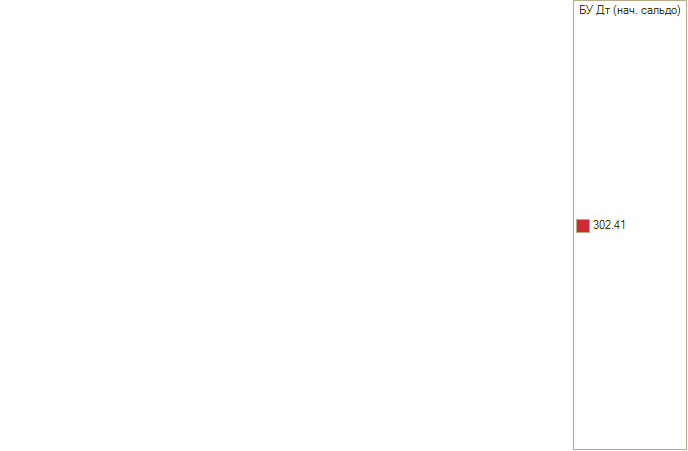 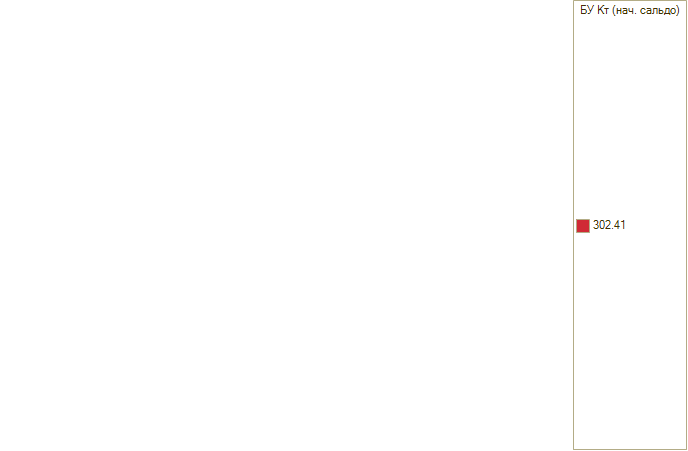 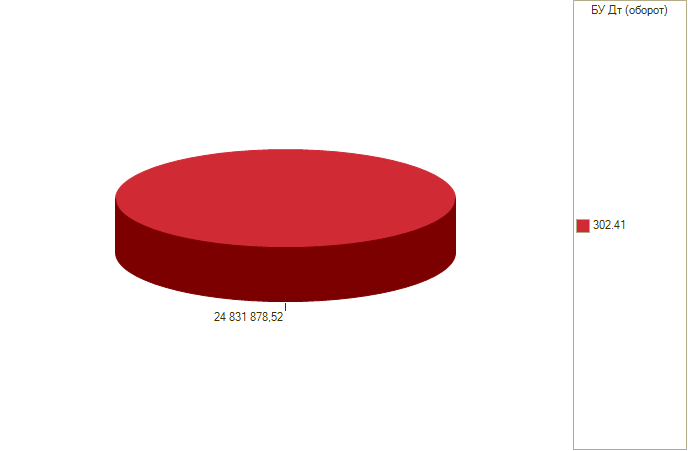 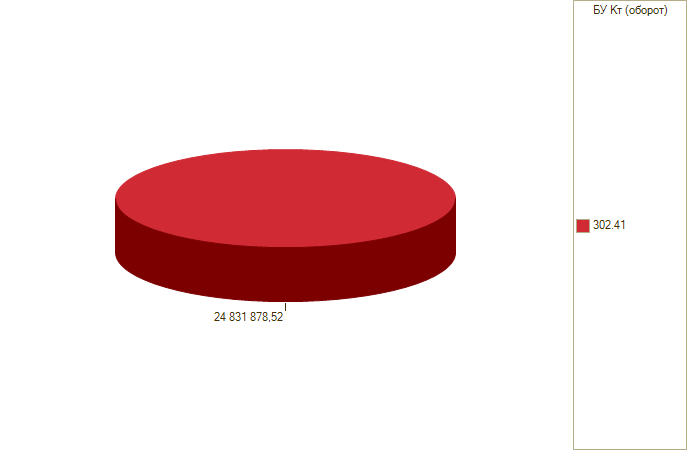 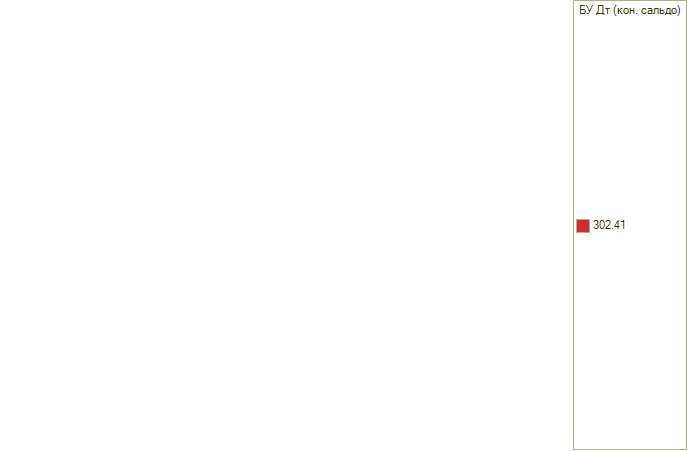 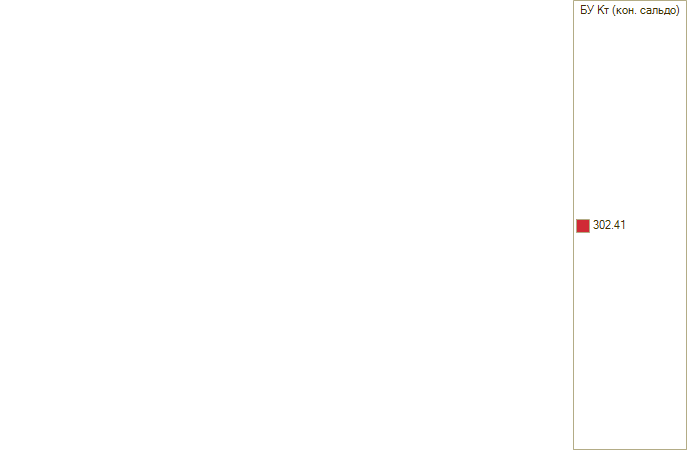 СчетСчетСчетСчетСчетСальдо на начало периодаСальдо на начало периодаСальдо на начало периодаСальдо на начало периодаСальдо на начало периодаСальдо на начало периодаСальдо на начало периодаСальдо на начало периодаСальдо на начало периодаСальдо на начало периодаСальдо на начало периодаСальдо на начало периодаСальдо на начало периодаСальдо на начало периодаСальдо на начало периодаСальдо на начало периодаСальдо на начало периодаСальдо на начало периодаСальдо на начало периодаСальдо на начало периодаСальдо на начало периодаСальдо на начало периодаСальдо на начало периодаСальдо на начало периодаСальдо на начало периодаСальдо на начало периодаСальдо на начало периодаСальдо на начало периодаСальдо на начало периодаСальдо на начало периодаСальдо на начало периодаСальдо на начало периодаСальдо на начало периодаСальдо на начало периодаСальдо на начало периодаСальдо на начало периодаСальдо на начало периодаСальдо на начало периодаСальдо на начало периодаСальдо на начало периодаСальдо на начало периодаСальдо на начало периодаСальдо на начало периодаСальдо на начало периодаОбороты за периодОбороты за периодОбороты за периодОбороты за периодОбороты за периодОбороты за периодОбороты за периодОбороты за периодОбороты за периодОбороты за периодОбороты за периодОбороты за периодОбороты за периодОбороты за периодОбороты за периодОбороты за периодОбороты за периодОбороты за периодОбороты за периодОбороты за периодОбороты за периодОбороты за периодОбороты за периодОбороты за периодОбороты за периодСальдо на конец периодаСальдо на конец периодаСальдо на конец периодаСальдо на конец периодаСальдо на конец периодаСальдо на конец периодаСальдо на конец периодаСальдо на конец периодаСальдо на конец периодаСальдо на конец периодаСальдо на конец периодаСальдо на конец периодаСальдо на конец периодаСальдо на конец периодаСальдо на конец периодаСальдо на конец периодаСальдо на конец периодаСальдо на конец периодаСальдо на конец периодаСальдо на конец периодаСальдо на конец периодаСальдо на конец периодаСальдо на конец периодаСальдо на конец периодаСальдо на конец периодаСальдо на конец периодаСальдо на конец периодаСальдо на конец периодаСальдо на конец периодаСальдо на конец периодаСальдо на конец периодаСальдо на конец периодаСальдо на конец периодаСальдо на конец периодаСальдо на конец периодаСальдо на конец периодаСальдо на конец периодаСальдо на конец периодаСальдо на конец периодаСальдо на конец периодаСальдо на конец периодаСальдо на конец периодаСальдо на конец периодаСальдо на конец периодаСальдо на конец периодаСальдо на конец периодаСальдо на конец периодаСальдо на конец периодаСальдо на конец периодаСальдо на конец периодаСальдо на конец периодаСальдо на конец периодаСальдо на конец периодаСальдо на конец периодаСальдо на конец периодаСальдо на конец периодаСальдо на конец периодаСальдо на конец периодаКонтрагентыКонтрагентыКонтрагентыКонтрагентыКонтрагентыКонтрагентыДебетДебетДебетДебетДебетДебетДебетДебетДебетДебетДебетДебетДебетДебетДебетДебетДебетДебетДебетДебетДебетДебетДебетДебетДебетДебетДебетДебетДебетКредитКредитКредитКредитКредитКредитКредитКредитКредитКредитКредитКредитКредитКредитКредитКредитКредитКредитКредитКредитДебетДебетДебетДебетДебетДебетДебетДебетДебетДебетДебетДебетДебетДебетКредитКредитКредитКредитКредитКредитКредитКредитКредитКредитКредитКредитКредитКредитКредитКредитКредитКредитКредитДебетДебетДебетДебетДебетДебетДебетДебетДебетДебетДебетДебетДебетДебетДебетДебетДебетДебетДебетДебетДебетДебетДебетДебетДебетДебетДебетДебетДебетДебетДебетДебетДебетДебетКредитКредитКредитКредитКредитКредитКредитКредитКредитКредитКредитКредитКредитКредитКредитДетализация ЭКРДетализация ЭКРДетализация ЭКРДетализация ЭКРДетализация ЭКРДетализация ЭКРДебетДебетДебетДебетДебетДебетДебетДебетДебетДебетДебетДебетДебетДебетДебетДебетДебетДебетДебетДебетДебетДебетДебетДебетДебетДебетДебетДебетДебетКредитКредитКредитКредитКредитКредитКредитКредитКредитКредитКредитКредитКредитКредитКредитКредитКредитКредитКредитКредитДебетДебетДебетДебетДебетДебетДебетДебетДебетДебетДебетДебетДебетДебетКредитКредитКредитКредитКредитКредитКредитКредитКредитКредитКредитКредитКредитКредитКредитКредитКредитКредитКредитДебетДебетДебетДебетДебетДебетДебетДебетДебетДебетДебетДебетДебетДебетДебетДебетДебетДебетДебетДебетДебетДебетДебетДебетДебетДебетДебетДебетДебетДебетДебетДебетДебетДебетКредитКредитКредитКредитКредитКредитКредитКредитКредитКредитКредитКредитКредитКредитКредитИФОИФОИФОИФОИФОИФОДебетДебетДебетДебетДебетДебетДебетДебетДебетДебетДебетДебетДебетДебетДебетДебетДебетДебетДебетДебетДебетДебетДебетДебетДебетДебетДебетДебетДебетКредитКредитКредитКредитКредитКредитКредитКредитКредитКредитКредитКредитКредитКредитКредитКредитКредитКредитКредитКредитДебетДебетДебетДебетДебетДебетДебетДебетДебетДебетДебетДебетДебетДебетКредитКредитКредитКредитКредитКредитКредитКредитКредитКредитКредитКредитКредитКредитКредитКредитКредитКредитКредитДебетДебетДебетДебетДебетДебетДебетДебетДебетДебетДебетДебетДебетДебетДебетДебетДебетДебетДебетДебетДебетДебетДебетДебетДебетДебетДебетДебетДебетДебетДебетДебетДебетДебетКредитКредитКредитКредитКредитКредитКредитКредитКредитКредитКредитКредитКредитКредитКредит302.41302.41302.41302.41302.41302.4124 831 878,5224 831 878,5224 831 878,5224 831 878,5224 831 878,5224 831 878,5224 831 878,5224 831 878,5224 831 878,5224 831 878,5224 831 878,5224 831 878,5224 831 878,5224 831 878,5224 831 878,5224 831 878,5224 831 878,5224 831 878,5224 831 878,5224 831 878,5224 831 878,5224 831 878,5224 831 878,5224 831 878,5224 831 878,5224 831 878,5224 831 878,5224 831 878,5224 831 878,5224 831 878,5224 831 878,5224 831 878,5224 831 878,52МОУ Тельминская СОШМОУ Тельминская СОШМОУ Тельминская СОШМОУ Тельминская СОШМОУ Тельминская СОШМОУ Тельминская СОШ24 831 878,5224 831 878,5224 831 878,5224 831 878,5224 831 878,5224 831 878,5224 831 878,5224 831 878,5224 831 878,5224 831 878,5224 831 878,5224 831 878,5224 831 878,5224 831 878,5224 831 878,5224 831 878,5224 831 878,5224 831 878,5224 831 878,5224 831 878,5224 831 878,5224 831 878,5224 831 878,5224 831 878,5224 831 878,5224 831 878,5224 831 878,5224 831 878,5224 831 878,5224 831 878,5224 831 878,5224 831 878,5224 831 878,52903102512004: 903102512004; 903102512004: 903102512004; 903102512004: 903102512004; 903102512004: 903102512004; 903102512004: 903102512004; 903102512004: 903102512004; 20 902 833,9920 902 833,9920 902 833,9920 902 833,9920 902 833,9920 902 833,9920 902 833,9920 902 833,9920 902 833,9920 902 833,9920 902 833,9920 902 833,9920 902 833,9920 902 833,9920 902 833,9920 902 833,9920 902 833,9920 902 833,9920 902 833,9920 902 833,9920 902 833,9920 902 833,9920 902 833,9920 902 833,9920 902 833,9920 902 833,9920 902 833,9920 902 833,9920 902 833,9920 902 833,9920 902 833,9920 902 833,9920 902 833,9988021108802110880211088021108802110880211015 814 739,0115 814 739,0115 814 739,0115 814 739,0115 814 739,0115 814 739,0115 814 739,0115 814 739,0115 814 739,0115 814 739,0115 814 739,0115 814 739,0115 814 739,0115 814 739,0115 814 739,0115 814 739,0115 814 739,0115 814 739,0115 814 739,0115 814 739,0115 814 739,0115 814 739,0115 814 739,0115 814 739,0115 814 739,0115 814 739,0115 814 739,0115 814 739,0115 814 739,0115 814 739,0115 814 739,0115 814 739,0115 814 739,018802130880213088021308802130880213088021304 988 424,404 988 424,404 988 424,404 988 424,404 988 424,404 988 424,404 988 424,404 988 424,404 988 424,404 988 424,404 988 424,404 988 424,404 988 424,404 988 424,404 988 424,404 988 424,404 988 424,404 988 424,404 988 424,404 988 424,404 988 424,404 988 424,404 988 424,404 988 424,404 988 424,404 988 424,404 988 424,404 988 424,404 988 424,404 988 424,404 988 424,404 988 424,404 988 424,408802210880221088022108802210880221088022102 091,582 091,582 091,582 091,582 091,582 091,582 091,582 091,582 091,582 091,582 091,582 091,582 091,582 091,582 091,582 091,582 091,582 091,582 091,582 091,582 091,582 091,582 091,582 091,582 091,582 091,582 091,582 091,582 091,582 091,582 091,582 091,582 091,5888031008803100880310088031008803100880310093 129,0093 129,0093 129,0093 129,0093 129,0093 129,0093 129,0093 129,0093 129,0093 129,0093 129,0093 129,0093 129,0093 129,0093 129,0093 129,0093 129,0093 129,0093 129,0093 129,0093 129,0093 129,0093 129,0093 129,0093 129,0093 129,0093 129,0093 129,0093 129,0093 129,0093 129,0093 129,0093 129,008803400880340088034008803400880340088034004 450,004 450,004 450,004 450,004 450,004 450,004 450,004 450,004 450,004 450,004 450,004 450,004 450,004 450,004 450,004 450,004 450,004 450,004 450,004 450,004 450,004 450,004 450,004 450,004 450,004 450,004 450,004 450,004 450,004 450,004 450,004 450,004 450,00903142112004: 903142112004; 903142112004: 903142112004; 903142112004: 903142112004; 903142112004: 903142112004; 903142112004: 903142112004; 903142112004: 903142112004; 2 233 059,202 233 059,202 233 059,202 233 059,202 233 059,202 233 059,202 233 059,202 233 059,202 233 059,202 233 059,202 233 059,202 233 059,202 233 059,202 233 059,202 233 059,202 233 059,202 233 059,202 233 059,202 233 059,202 233 059,202 233 059,202 233 059,202 233 059,202 233 059,202 233 059,202 233 059,202 233 059,202 233 059,202 233 059,202 233 059,202 233 059,202 233 059,202 233 059,2088021308802130880213088021308802130880213022 665,9422 665,9422 665,9422 665,9422 665,9422 665,9422 665,9422 665,9422 665,9422 665,9422 665,9422 665,9422 665,9422 665,9422 665,9422 665,9422 665,9422 665,9422 665,9422 665,9422 665,9422 665,9422 665,9422 665,9422 665,9422 665,9422 665,9422 665,9422 665,9422 665,9422 665,9422 665,9422 665,9488022108802210880221088022108802210880221011 029,4611 029,4611 029,4611 029,4611 029,4611 029,4611 029,4611 029,4611 029,4611 029,4611 029,4611 029,4611 029,4611 029,4611 029,4611 029,4611 029,4611 029,4611 029,4611 029,4611 029,4611 029,4611 029,4611 029,4611 029,4611 029,4611 029,4611 029,4611 029,4611 029,4611 029,4611 029,4611 029,468802230880223088022308802230880223088022301 433 528,841 433 528,841 433 528,841 433 528,841 433 528,841 433 528,841 433 528,841 433 528,841 433 528,841 433 528,841 433 528,841 433 528,841 433 528,841 433 528,841 433 528,841 433 528,841 433 528,841 433 528,841 433 528,841 433 528,841 433 528,841 433 528,841 433 528,841 433 528,841 433 528,841 433 528,841 433 528,841 433 528,841 433 528,841 433 528,841 433 528,841 433 528,841 433 528,84880225088022508802250880225088022508802250240 053,59240 053,59240 053,59240 053,59240 053,59240 053,59240 053,59240 053,59240 053,59240 053,59240 053,59240 053,59240 053,59240 053,59240 053,59240 053,59240 053,59240 053,59240 053,59240 053,59240 053,59240 053,59240 053,59240 053,59240 053,59240 053,59240 053,59240 053,59240 053,59240 053,59240 053,59240 053,59240 053,59880226088022608802260880226088022608802260210 401,37210 401,37210 401,37210 401,37210 401,37210 401,37210 401,37210 401,37210 401,37210 401,37210 401,37210 401,37210 401,37210 401,37210 401,37210 401,37210 401,37210 401,37210 401,37210 401,37210 401,37210 401,37210 401,37210 401,37210 401,37210 401,37210 401,37210 401,37210 401,37210 401,37210 401,37210 401,37210 401,37880290088029008802900880290088029008802900185 639,92185 639,92185 639,92185 639,92185 639,92185 639,92185 639,92185 639,92185 639,92185 639,92185 639,92185 639,92185 639,92185 639,92185 639,92185 639,92185 639,92185 639,92185 639,92185 639,92185 639,92185 639,92185 639,92185 639,92185 639,92185 639,92185 639,92185 639,92185 639,92185 639,92185 639,92185 639,92185 639,928803100880310088031008803100880310088031001 660,001 660,001 660,001 660,001 660,001 660,001 660,001 660,001 660,001 660,001 660,001 660,001 660,001 660,001 660,001 660,001 660,001 660,001 660,001 660,001 660,001 660,001 660,001 660,001 660,001 660,001 660,001 660,001 660,001 660,001 660,001 660,001 660,00880340088034008803400880340088034008803400128 080,08128 080,08128 080,08128 080,08128 080,08128 080,08128 080,08128 080,08128 080,08128 080,08128 080,08128 080,08128 080,08128 080,08128 080,08128 080,08128 080,08128 080,08128 080,08128 080,08128 080,08128 080,08128 080,08128 080,08128 080,08128 080,08128 080,08128 080,08128 080,08128 080,08128 080,08128 080,08128 080,08903142112005: 903142112005; 903142112005: 903142112005; 903142112005: 903142112005; 903142112005: 903142112005; 903142112005: 903142112005; 903142112005: 903142112005; 403 238,32403 238,32403 238,32403 238,32403 238,32403 238,32403 238,32403 238,32403 238,32403 238,32403 238,32403 238,32403 238,32403 238,32398 238,32398 238,32398 238,32398 238,32398 238,32398 238,32398 238,32398 238,32398 238,32398 238,32398 238,32398 238,32398 238,32398 238,32398 238,32398 238,32398 238,32398 238,32398 238,3288022508802250880225088022508802250880225091 486,6591 486,6591 486,6591 486,6591 486,6591 486,6591 486,6591 486,6591 486,6591 486,6591 486,6591 486,6591 486,6591 486,6591 486,6591 486,6591 486,6591 486,6591 486,6591 486,6591 486,6591 486,6591 486,6591 486,6591 486,6591 486,6591 486,6591 486,6591 486,6591 486,6591 486,6591 486,6591 486,65880226088022608802260880226088022608802260154 976,86154 976,86154 976,86154 976,86154 976,86154 976,86154 976,86154 976,86154 976,86154 976,86154 976,86154 976,86154 976,86154 976,86154 976,86154 976,86154 976,86154 976,86154 976,86154 976,86154 976,86154 976,86154 976,86154 976,86154 976,86154 976,86154 976,86154 976,86154 976,86154 976,86154 976,86154 976,86154 976,868802900880290088029008802900880290088029007 442,617 442,617 442,617 442,617 442,617 442,617 442,617 442,617 442,617 442,617 442,617 442,617 442,617 442,617 442,617 442,617 442,617 442,617 442,617 442,617 442,617 442,617 442,617 442,617 442,617 442,617 442,617 442,617 442,617 442,617 442,617 442,617 442,6188031008803100880310088031008803100880310064 790,2064 790,2064 790,2064 790,2064 790,2064 790,2064 790,2064 790,2064 790,2064 790,2064 790,2064 790,2064 790,2064 790,2064 790,2064 790,2064 790,2064 790,2064 790,2064 790,2064 790,2064 790,2064 790,2064 790,2064 790,2064 790,2064 790,2064 790,2064 790,2064 790,2064 790,2064 790,2064 790,2088034008803400880340088034008803400880340084 542,0084 542,0084 542,0084 542,0084 542,0084 542,0084 542,0084 542,0084 542,0084 542,0084 542,0084 542,0084 542,0084 542,0084 542,0084 542,0084 542,0084 542,0084 542,0084 542,0084 542,0084 542,0084 542,0084 542,0084 542,0084 542,0084 542,0084 542,0084 542,0084 542,0084 542,0084 542,0084 542,00903146012004: 903146012004; 903146012004: 903146012004; 903146012004: 903146012004; 903146012004: 903146012004; 903146012004: 903146012004; 903146012004: 903146012004; 404 464,17404 464,17404 464,17404 464,17404 464,17404 464,17404 464,17404 464,17404 464,17404 464,17404 464,17404 464,17404 464,17404 464,17404 464,17404 464,17404 464,17404 464,17404 464,17404 464,17404 464,17404 464,17404 464,17404 464,17404 464,17404 464,17404 464,17404 464,17404 464,17404 464,17404 464,17404 464,17404 464,17880262088026208802620880262088026208802620124 529,78124 529,78124 529,78124 529,78124 529,78124 529,78124 529,78124 529,78124 529,78124 529,78124 529,78124 529,78124 529,78124 529,78124 529,78124 529,78124 529,78124 529,78124 529,78124 529,78124 529,78124 529,78124 529,78124 529,78124 529,78124 529,78124 529,78124 529,78124 529,78124 529,78124 529,78124 529,78124 529,78880340088034008803400880340088034008803400279 934,39279 934,39279 934,39279 934,39279 934,39279 934,39279 934,39279 934,39279 934,39279 934,39279 934,39279 934,39279 934,39279 934,39279 934,39279 934,39279 934,39279 934,39279 934,39279 934,39279 934,39279 934,39279 934,39279 934,39279 934,39279 934,39279 934,39279 934,39279 934,39279 934,39279 934,39279 934,39279 934,39903146112004: 903146112004; 903146112004: 903146112004; 903146112004: 903146112004; 903146112004: 903146112004; 903146112004: 903146112004; 903146112004: 903146112004; 263 955,83263 955,83263 955,83263 955,83263 955,83263 955,83263 955,83263 955,83263 955,83263 955,83263 955,83263 955,83263 955,83263 955,83263 955,83263 955,83263 955,83263 955,83263 955,83263 955,83263 955,83263 955,83263 955,83263 955,83263 955,83263 955,83263 955,83263 955,83263 955,83263 955,83263 955,83263 955,83263 955,83880262088026208802620880262088026208802620122 810,22122 810,22122 810,22122 810,22122 810,22122 810,22122 810,22122 810,22122 810,22122 810,22122 810,22122 810,22122 810,22122 810,22122 810,22122 810,22122 810,22122 810,22122 810,22122 810,22122 810,22122 810,22122 810,22122 810,22122 810,22122 810,22122 810,22122 810,22122 810,22122 810,22122 810,22122 810,22122 810,22880340088034008803400880340088034008803400141 145,61141 145,61141 145,61141 145,61141 145,61141 145,61141 145,61141 145,61141 145,61141 145,61141 145,61141 145,61141 145,61141 145,61141 145,61141 145,61141 145,61141 145,61141 145,61141 145,61141 145,61141 145,61141 145,61141 145,61141 145,61141 145,61141 145,61141 145,61141 145,61141 145,61141 145,61141 145,61141 145,61903152012004: 903152012004; 903152012004: 903152012004; 903152012004: 903152012004; 903152012004: 903152012004; 903152012004: 903152012004; 903152012004: 903152012004; 401 362,02401 362,02401 362,02401 362,02401 362,02401 362,02401 362,02401 362,02401 362,02401 362,02401 362,02401 362,02401 362,02401 362,02401 362,02401 362,02401 362,02401 362,02401 362,02401 362,02401 362,02401 362,02401 362,02401 362,02401 362,02401 362,02401 362,02401 362,02401 362,02401 362,02401 362,02401 362,02401 362,02880211088021108802110880211088021108802110308 151,57308 151,57308 151,57308 151,57308 151,57308 151,57308 151,57308 151,57308 151,57308 151,57308 151,57308 151,57308 151,57308 151,57308 151,57308 151,57308 151,57308 151,57308 151,57308 151,57308 151,57308 151,57308 151,57308 151,57308 151,57308 151,57308 151,57308 151,57308 151,57308 151,57308 151,57308 151,57308 151,5788021308802130880213088021308802130880213093 210,4593 210,4593 210,4593 210,4593 210,4593 210,4593 210,4593 210,4593 210,4593 210,4593 210,4593 210,4593 210,4593 210,4593 210,4593 210,4593 210,4593 210,4593 210,4593 210,4593 210,4593 210,4593 210,4593 210,4593 210,4593 210,4593 210,4593 210,4593 210,4593 210,4593 210,4593 210,4593 210,45903152212004: 903152212004; 903152212004: 903152212004; 903152212004: 903152212004; 903152212004: 903152212004; 903152212004: 903152212004; 903152212004: 903152212004; 83 250,0083 250,0083 250,0083 250,0083 250,0083 250,0083 250,0083 250,0083 250,0083 250,0083 250,0083 250,0083 250,0083 250,0083 250,0083 250,0083 250,0083 250,0083 250,0083 250,0083 250,0083 250,0083 250,0083 250,0083 250,0083 250,0083 250,0083 250,0083 250,0083 250,0083 250,0083 250,0083 250,0088034008803400880340088034008803400880340083 250,0083 250,0083 250,0083 250,0083 250,0083 250,0083 250,0083 250,0083 250,0083 250,0083 250,0083 250,0083 250,0083 250,0083 250,0083 250,0083 250,0083 250,0083 250,0083 250,0083 250,0083 250,0083 250,0083 250,0083 250,0083 250,0083 250,0083 250,0083 250,0083 250,0083 250,0083 250,0083 250,00903159412005: 903159412005; 903159412005: 903159412005; 903159412005: 903159412005; 903159412005: 903159412005; 903159412005: 903159412005; 903159412005: 903159412005; 139 714,99139 714,99139 714,99139 714,99139 714,99139 714,99139 714,99139 714,99139 714,99139 714,99139 714,99139 714,99139 714,99139 714,99139 714,99139 714,99139 714,99139 714,99139 714,99139 714,99139 714,99139 714,99139 714,99139 714,99139 714,99139 714,99139 714,99139 714,99139 714,99139 714,99139 714,99139 714,99139 714,99880213088021308802130880213088021308802130139 714,99139 714,99139 714,99139 714,99139 714,99139 714,99139 714,99139 714,99139 714,99139 714,99139 714,99139 714,99139 714,99139 714,99139 714,99139 714,99139 714,99139 714,99139 714,99139 714,99139 714,99139 714,99139 714,99139 714,99139 714,99139 714,99139 714,99139 714,99139 714,99139 714,99139 714,99139 714,99139 714,99ИтогоИтогоИтогоИтогоИтогоИтого24 831 878,5224 831 878,5224 831 878,5224 831 878,5224 831 878,5224 831 878,5224 831 878,5224 831 878,5224 831 878,5224 831 878,5224 831 878,5224 831 878,5224 831 878,5224 831 878,5224 831 878,5224 831 878,5224 831 878,5224 831 878,5224 831 878,5224 831 878,5224 831 878,5224 831 878,5224 831 878,5224 831 878,5224 831 878,5224 831 878,5224 831 878,5224 831 878,5224 831 878,5224 831 878,5224 831 878,5224 831 878,5224 831 878,52ПНОПНОПНОПНОПНОПНО4200042000420004200042000420004200042000мол спецмол спецмол спецмол спецмол спецмол спец120000120000120000120000120000120000120000120000